ОБЩИНА    ДЕВНЯ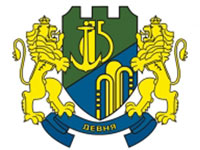 НАРЕДБА ЗА УПРАВЛЕНИЕ НА ОТПАДЪЦИТЕ НА ОБЩИНА ДЕВНЯсептември 2014ГЛАВА ПЪРВАОБЩИ РАЗПОРЕДБИЧл. 1  С тази наредба се уреждат:(1) Екологосъобразното управление на отпадъците на територията на община Девня, като съвкупност от права и задължения, решения, организация на дейност и контрол, свързани с образуването и третирането но отпадъци с цел да се предотврати или намали вредното им въздействие върху човешкото здраве и околната среда.(2) Условията и реда на дейностите по изхвърлянето, събирането /включително и разделно/, транспортирането, третирането и оползотворяването на следните видове отпадъци на територията на община Девня:Битови отпадъциСтроителни отпадъциБиоразградими отпадъциОтпадъци от опаковкиОтпадъци от хуманната медицинаИзлезли от употреба МПСНегодни за употреба автомобилни гумиУтайки от ПСОВЕдрогабаритни отпадъциОтпадъци от черни и цветни метали /ОЧЦМ/Батерии и акумулаториОтработени маслаИзлязло от употреба електрическо и електронно оборудване /ИУЕЕО/ (3) Наредбата не се прилага за:1.Радиоактивни отпадъци 2. Отпадъчни газове, изпускани в атмосферния въздух; 3. Отпадъчни води; 4. Незамърсена почва и други материали в естествено състояние, изкопани по време на строителните дейности, когато е сигурно, че материалът ще бъде използван за целите на строителството в естественото си състояние на площадката, от която е изкопан;5. Естествени неопасни материали от селското или горското стопанство, използвани в земеделието и лесовъдството, или за производството на енергия от такава биомаса чрез процеси или методи, които не увреждат околната среда и не застрашават човешкото здраве;6.Трупове на умрели, но не заклани животни, включително такива, които са убити, за да се прекрати разпространението на епизоотични болести;7. Отпадъци, получени от проучването, добива, преработването и съхраняването на минерални суровини и при експлоатация на кариери по Закона за подземните богатства и класифицирани като "минни отпадъци";8.излезли от употреба експлозиви.(4) Финансовото осигуряване на дейностите по третиране на отпадъците и заплащане на съответната услуга.(5) Глобите и санкциите за нарушаване на фиксираните в наредбата норми(6)Задълженията на Общинския съвет, Кмета на общината, общинската администрация, физическите и юридически лица относно дейностите по управление на отпадъците.Чл.2  (1) Дейностите по третиране на опасните отпадъци, посочени в гл. I ал.2, т.11,12,13 се извършват от лица притежаващи разрешително по чл.35, ал.1 от Закона за управление на отпадъците /ЗУО/ или комплексно разрешително, издадено по реда на гл.VII, раздел II от Закона за опазване на околната среда /ЗООС/ 	 (2) При извършване на дейностите по ал.1 се спазва и Наредбата за изискванията за третиране и транспортиране на производствени и опасни отпадъци.Чл.3 Наредбата е задължителна за всички населени места на територията на община Девня и се отнася до всички физически лица които живеят или временно пребивават на територията на общината, както и до фирмите и техните поделения, организации и учреждения, развиващи дейности на територията на общината.ГЛАВА ВТОРАЗАДЪЛЖЕНИЯ НА ОБЩИНСКИ СЪВЕТЧл.4  (1) Общински съвет – Девня:Приема решение за участие в междуобщинско сдружение по чл.24 от ЗУО за участие на общината при изграждането и експлоатацията на регионално депо за отпадъциПриема Общинска програма за управление на отпадъците на община Девня, като неразделна част от общинската програма за опазване на околната среда и ежегодно приема отчета за изпълнението й.Общинският съвет приема наредба, с която определя условията и реда за изхвърлянето, събирането включително разделното, транспортирането, претоварването, оползотворяването и обезвреждането на битови и строителни отпадъци, включително биоотпадъци, опасни битови отпадъци, масово разпространети отпадъци на своя територия, разработена съгласно изискванията на ЗУО и подзаконовите нормативни актове по прилагането му, както и заплащането на предоставяне на съответните услуги по реда на Закона за местните данъци и такси.Определя годишния размер на таксата за битови отпадъци за всяко населено място и за всяка дейност поотделно /сметосъбиране и сметоизвозване, обезвреждане на битовите отпадъци в депа или други съоръжения, чистотата на териториите за обществено ползване в населените места/, въз основа на одобрена План-сметка, включваща необходимите разходи за:а) осигуряване на съдове за съхранение на битови отпадъци – кофи, контейнери и др.;б) събиране на битовите отпадъци и транспортирането им до депата или други инсталации и съоръжения за третирането им;в) проучване, проектиране, изграждане, поддържане, експлоатация, закриване и мониторинг на депата за битови отпадъци или др. съоръжения за обезвреждане, рециклиране и оползотворяване на битови отпадъци, включително отчисленията по чл.60 и чл.64 от ЗУО;г)почистване на уличните платна, площадите, алеите, парковете и други територии от населените места предназначени за обществено ползване. (2) Таксата по ал.1 т.4 се заплаща от собствениците /ползватели, концесионери/ на облагаеми с данък недвижими имоти по ред, определен от общинския съвет в левове според количеството на битовите отпадъци.(3) Когато не може да се установи количеството на битовите отпадъци по ал.1 т.4 а,б,в,  размерът на таксата се определя в левове на ползвател на услугата или пропорционално върху основа определена от Общинския съвет, като основата не може да бъде данъчната оценка на недвижимите имоти, тяхната балансова стойност или пазарната им цена.(4) Таксата за поддържане чистотата на териториите за обществено ползване в населените места по ал.1, т.4 г, се определя в левове на ползвател или пропорционално върху основа, определена от общинския съвет.(5) Размерът на таксата се определя според следните видове основи:1. Количество битови отпадъци, съобразно броя и вместимостта на необходимите съдове за съхранение;2. Количеството битови отпадъци, определено на пропорционална база;(6) Общинския съвет определя основите за изчисляване на таксата за битови отпадъци на задължените лица на база на одобрената план-сметка, като решението съдържа:1.  елементите на основата за определяне на таксата за битови отпадъци.2. информацията, необходима за прилагането на конкретната основа и източниците за снабдяване с информацията3. за дейностите по Чл.4  ал.1 т.4  Общинския съвет може да определя различни основи за изчисляване на размера на таксата за различните населени места на територията на общината.(7) Не се допускат изменения в приетия от общинския съвет начин за определяне и размер на таксата за битови отпадъци в течение на годината.(8) Когато до края на предходната година общинския съвет не е определил размера на таксата за битови отпадъци за текущата година, таксата се събира на база на действащия размер към 31 декември на предходната година.(9) Общината уведомява лицата по ал.2 за дължимите от тях такси за съответния период и за сроковете на плащане.ГЛАВА ТРЕТАЗАДЪЛЖЕНИЯ НА КМЕТА НА ОБЩИНАТАЧл.5 (1) Кметът на общината организира управлението на битовите и строителните отпадъци и масово разпространени и опасни отпадъци от бита на населението образувани на нейна територия, съгласно изискванията на ЗУО, подзаконовите нормативни актове и настоящата наредба. (2) Кметът на общината осигурява условия, при които всеки притежател на битови отпадъци се обслужва от лица, на които е предоставено право да извършват дейности по тяхното събиране, транспортиране, оползотворяване и/или обезвреждане.(3) Кметът на общината отговаря за: 1. осигуряването на съдове за събиране на битовите отпадъци - контейнери, кофи,кошчета и други; 2. събирането на битовите отпадъци и транспортирането им до депата или други инсталации и съоръжения за оползотворяването и/или обезвреждането им; 3. почистването на общинските пътища, улични платна, площадите, алеите, парковите и другите територии от населените места, предназначени за обществено ползване, както по график, така и чрез периодични или сезонни кампании и мероприятия; 4. избора на площадка, изграждане, експлоатация, закриване и мониторинг на депата за битови отпадъци или на други инсталации или съоръжения за оползотворяване и/или обезвреждане на битови отпадъци; 5. организирането на събирането, оползотворяването и обезвреждането на строителни отпадъци от ремонтна дейност, образувани от домакинствата на територията на община Девня;6. определяне маршрута за транспортиране на отпадъците от строителни площадки и при разрушаване или реконструкция на сгради и съоръжения и инсталации за третирането им;7. предаването на отделените строителни отпадъци по време на принудителното премахване на строежи, за оползотворяване на материалите и за влагане на рециклирани строителни материали; 8. разделното събиране на битови отпадъци на територията на община Девня най-малко за следните отпадъчни материали: хартия и картон, метали, пластмаси и стъкло;9. организиране на дейностите по разделно събиране на масово разпространени отпадъци и/или оказва съдействие на организациите за оползотворяване на масово разпространени отпадъци, в т.ч. определя местата за разполагане на необходимите елементи на системите за разделно събиране и местата за предаване на масово разпространени отпадъци;10. разделното събиране и съхраняването на битови биоразградими отпадъци, в т.ч. определя местата за разполагане на необходимите елементи на системата за разделно събиране на отпадъците и предаването им за компостиране или анаеробно разграждане;11. осигуряването на площадки за безвъзмездно предаване на разделно събрани отпадъци от домакинствата, в т.ч. едрогабаритни отпадъци, опасни отпадъци, отпадъци от черни и цветни метали и други, така че предлаганите услуги да бъдат достъпни за жителите на общината;12. поддържането на регистър на площадките за предаване на отпадъци от пластмаси, стъкло, хартия и картон на територията на общината;13. предотвратяването на изхвърлянето на отпадъци на неразрешени за това места и/или създаването на незаконни сметища и организиране на почистването им.14. определяне места за смяна на отработени масла на територията на общината, отговарящи на изискванията на Наредбата за изискванията за третиране и транспортиране на отработени масла и отпадъчни нефтопродукти /ДВ бр.90/2005 г./, информира обществеността за местоположението им и условията за приемане на отработените масла.15. определяне места за събиране и временно съхраняване на отработените моторни масла и предаването им за оползотворяване и/или обезвреждане.16. Определяне на места за поставяне на съдове за събиране на негодни за употреба батерии и акумулатори /НУБА/, без да възпрепятства дейността на лицата, сключили договор с организация по оползотворяване или с ПУДООС и/или с лица, изпълняващи задълженията си индивидуално.17. организиране дейностите по събиране и временно съхранение на негодни за употреба батерии и акумулатори /НУБА/ и предаването им за предварително третиране, рециклиране, оползотворяване и/или обезвреждане.18. определяне местата за събиране на излезли от употреба гуми /ИУГ/ на територията на общината, без да възпрепятства дейноста на лицата , сключили договор с организация по оползотворяване и/или на лицата, изпълняващи задълженията си индивидуално.19. организиране на дейностите по събиране и съхраняване на излезли от употреба гуми /ИУГ/ и предаването им за оползотворяване и/или обезвреждане.20. определяне местата за разполагане на площадките за временно съхраняване на излезли от употреба моторни превозни средства /ИУМПС/.21. организиране на дейностите по събиране, транспортиране и съхраняване на излезли от употреба моторни превозни средства на площадките за временно съхранение и предаването им в центрове за разкомплектоване.22. определяне на места за поставяне на съдове, места за разделно събиране и площадки за временно съхранение на излязло от употреба електрическо и електронно оборудване върху общински имоти на територията на общината, без да възпрепятства дейността на лицата, извършващи дейности по събиране, транспортиране, временно съхраняване, предварително третиране, оползотворяване и обезвреждане на излязло от употреба ЕЕО, сключили договор с организация по оползотворяване, с ПУДООС и/или с лицата, които пускат на пазара ЕЕО, изпълняващи задълженията си индивидуално.23. Организиране на дейностите по събиране и временно съхраняване на излязло от употреба ЕЕО и предаването му за предварително третиране, повторно използване, рециклиране, оползотворяване и обезвреждане.24. Осигуряване изпълнението на мерките в Националния план за управление на отпадъците (2014-2020 г.)25. предлагане за одобрение от Общински съвет – Девня План-сметка за приходите и разходите по поддържане на чистотата и размера на таксата за битови отпадъци.26. осигуряване информация за обществеността чрез интернет страницата на общината, както и по друг подходящ начин;27. публично обявяване на Зелен телефон на който гражданите могат да сигнализират за нарушения и да правят предложения свързани с поддържане чистотата на населените места.28. почистването от отпадъци на общинските пътища, в т.ч. отпадъци на пътя, земното платно, пътните съоръжения, обслужващите зони, осигуряването на съдове за събиране на отпадъците и транспортирането им до съоръжение за тяхното третиране. (4) Кметът на общината може да упълномощи длъжностни лица от общинската администрация за изпълнение на задълженията си по ал.1.(5) Кметът на общината има право да възложи задълженията си по ал.1 на специализирани фирми и организации по третиране на отпадъци, притежаващи съответното разрешение, комплексно разрешение или регистрационен документ по чл.35 от ЗУО.Чл.6 (1) Кметът на общината организира изпълнението на задълженията си за участие в системите за разделно събиране по чл. 5, ал. 3, т. 8, като сключва договори при условия и ред, определен с решение на общинския съвет, със: 1. организации по оползотворяване, притежаващи разрешение, издадено по реда на глава пета, раздел III, и/или 2. други лица, притежаващи разрешение или регистрационен документ, издаден по реда на глава пета, раздели I и II, за извършване на дейности по събиране, транспортиране, рециклиране и/или оползотворяване на отпадъци на територията на съответната община, и/или комплексно разрешително, издадено по реда на глава седма, раздел II от Закона за опазване на околната среда. (2) С договорите по ал. 1 се урежда разделното събиране на отпадъци от домакинствата, административните, социалните и обществените сгради, заведенията за обществено хранене, търговските обекти и обектите за отдих, забавления и туризъм. (3) С договорите по ал. 1 се определят най-малко следните условия: 1. изискванията към системата за разделно събиране на отпадъците от домакинствата, в т.ч. обслужвано население, вид, брой и разположение на съдовете и площадките за разделно събиране на отпадъците, честота на обслужване; 2. количествени цели за разделно събиране, рециклиране и оползотворяване на отпадъците от домакинствата и подобни отпадъци, както и условията и редът за отчитане на тяхното изпълнение; 3. задълженията за контрол по спазване на изискванията за разделно събиране на територията на съответната община; 4. задълженията за предоставяне на информация на гражданите на съответната община по прилагане на системата за разделно събиране, провеждане на образователни и информационни кампании и работа с обществеността.Чл.7 (1) Кметът на общината разработва и изпълнява Общинска програма за управление на отпадъците на територията на община Девня – неразделна част от Общинската програма за опазване на околната среда.(2) Ежегодно в срок до 31 март, кметът на общината изготвя отчет за изпълнение на общинската програма за управление на отпадъците през предходната календарна година, внася го за информация в Общинския съвет и го изпраща в Регионалната инспекция по околна среда и води /РИОСВ/ - Варна.(3) Общинската програма за управление на отпадъците:1. се разработва в съответствие със структурата, целите и предвижданията на Националния план за управление на отпадъците;2. се разработва и приема за период, който следва да попада в периода на действие на Националния план за управление на отпадъците;3. се актуализира при промяна на фактическите и/или нормативните условия;4. включва необходимите мерки за изпълнение на задълженията на кмета на общината по чл.2 , раздел 3 на ЗУО;5. се публикува на интернет страницата на общината с цел осигуряване на обществен достъп;6. се приема от общински съвет – Девня, който контролира изпълнението й. ГЛАВА ЧЕТВЪРТАПРАВА, ЗАДЪЛЖЕНИЯ И ОТГОВОРНОСТИ НА ФИЗИЧЕСКИТЕ И ЮРИДИЧЕСКИ ЛИЦАЧл.8  (1) Лицата, при чиято дейност се образуват отпадъци, и притежателите на отпадъци ги третират самостоятелно или ги предоставят за събиране, транспортиране и третиране на лица, които имат право да извършват тези дейности в съответствие със  Закона за управление на отпадъците. (2) Когато отпадъците са предадени за подготовка преди оползотворяване или обезвреждане, не отпада отговорността на първоначалния причинител или притежател за извършване на цялостното оползотворяване или обезвреждане на отпадъците. (3) Лицата, които събират и транспортират отпадъци, ги предават за третиране в подходящи инсталации, като спазват разпоредбите на ЗУО и подзаконовите нормативни актове по прилагането му. (4) Отговорността за организиране управлението на масово разпространени отпадъци се поема от производителя на продукта, в резултат на чиято употреба се образуват отпадъците.Чл.9 (1) Лицата, пускащи на пазара продукти, след употребата на които се образуват масово разпространени отпадъци, отговарят за разделното им събиране и третиране, както и за постигане на съответните цели за разделно събиране, повторна употреба, рециклиране и/или оползотворяване.(2) Лицата по ал. 1 изпълняват задълженията си индивидуално, или чрез колективни системи, представлявани от организации по оползотворяване. 	(3) В случай че изпълняват задълженията си индивидуално, лицата извършващи продажба на крайните потребители, са задължени да приемат обратно на мястото на продажбата отпадъците, образувани в резултат на употребата на съответните продукти, в съответствие с изискванията на наредбите по чл. 13, ал. 1 от ЗУО. (4) Лицата по ал. 1 могат да изпълняват задълженията си индивидуално след получаване на разрешение по реда на глава пета, раздел III от ЗУО. (5) Лицата по ал. 1 могат да изпълняват задълженията си чрез колективни системи след сключване на договор с организация по оползотворяване, притежаваща разрешение, издадено по реда на глава пета, раздел III от ЗУО. (6)  Лицата по ал. 1 не могат да участват по едно и също време в повече от една организация за един и същ отпадък.Чл.10  (1) Дейността по поддържане на чистотата на територията на община Девня се осигурява от:Специализираните фирми по чистота, съгласно сключени договори с общината Ръководителите и собственици на фирми, учреждения и обществени организации по отношение на техните имоти и териториите в непосредствена близост до тях.Жителите на общината по отношение на собствените им имоти.Собствениците и ползвателите на моторни средства по отношение на местата, където се паркират, с изключение на случаите, когато те са паркирани на охраняеми паркинги, когато отговорността е на управителя на фирмата – ползвател или собственик на паркинга.(2) Почистването /включително от сняг и лед/ и поддържането на чистотата на дворовете и прилежащите терени към административните и обществени стради, териториите на промишлените предприятия, автогарите, ж.п. гарите, пазарите, паркингите, складовите бази, пристанища е задължение на лицата които ги стопанисват.(3) Почистването /включително от сняг и лед/ и поддържането на чистотата на дворовете и прилежащите терени към жилищните сгради е задължение на лицата, които ги обитават и/или стопанисват, организирани от управителите на етажната собственост или председателите на управителните съвети.(4) Почистването и поддържането на чистотата на парковете, градините и други зелени площи е задължение на лицата, които ги стопанисват.(5) Почистването и поддържането на чистотата на части от тротоари, площади, улични платна и др. терени – общинска собственост, ползвани за търговска дейност на открито е задължение на ползвателите.(6) Почистването на територията, за която не се грижи общината и са прилежащи към търговските обекти, се извършва от юридическите и физически лица, които стопанисват съответните сгради.Чл.11  Физическите и юридически лица имат право:Да правят предложения за подобряване на организацията и изпълнението на дейностите по третиране на отпадъците и поддържане чистотата на терените на общината;Да сигнализират Общинска администрация за нарушения на разпоредбите на ЗУО и настоящата наредба;Да сигнализират на Общинската администрация за неизпълнение или некачествено изпълнение на задълженията на лицата, извършващи дейностите по третиране на отпадъците и поддържане на чистотата на територията на Общината;да съдействат на контролните органи при констатиране на нарушенията.Чл.12  Физическите и юридическите лица са длъжни:Да изхвърлят различните видове отпадъци само в определените за целта специализирани съдове, като ги опазват и не допускат разпиляване на отпадъците извън тях;Да опазват и поддържат чистотата на територията на имотите (в т.ч. и незастроените), на които са собственици, ползватели или наематели;Да почистват, в т.ч. и от сняг  и поддържат чистотата на съответните прилежащи терени към сградите, дворните места и други, в които живеят или стопанисват;Да спазват реда и условията за събирането, предаването, превозването, претоварването, обезвреждането, разделното събиране и оползотворяването на битови, строителни и масово разпространени отпадъци и излишни земни маси, съгласно изискванията на Закона за управление на отпадъците, поднормативните актове и настоящата наредба;Да спазват разпоредбите за депониране на строителни отпадъци и излишни земни маси в определените за това депа;Да събират разделно отпадъците от хартия и картон, стъкло, пластмаси и метали, образувани от търговските обекти, производствени, стопански и административни сгради;Да предават разделно събраните по т.6 отпадъци на определените от общината организации;Да спазват изискванията за третиране и транспортиране на производствени отпадъци съгласно Закона за управление на отпадъците и подзаконовите нормативни актове;Да третират опасни и други отпадъци само с разрешение от компетентните органи, когато такова се изисква, да спазват условията на издаденото разрешение, както и на разпоредбите относно разделното събиране, временно съхраняване и превозване на отпадъци от Закона за управление на отпадъци и подзаконовите нормативни актове;Да изхвърлят биоразградимите отпадъци на площадките за временно съхранение на отпадъци.Да складират спрени от движение или бракувани превозни средства и инвентар в собствените си имоти или да ги предават на площадки за временно съхранение на излезли от употреба МПС или лицензирано съоръжение за разкомплектуване на излезли от употреба МПС;Да заплащат таксите за битови отпадъци в определения размер и по ред в съответствие със Закона за местните данъци и такси.Чл.13  Забранява се:Изхвърлянето на отпадъци извън предназначените за целта съдове и места;разместването или повреждането на съдовете, предназначени за съхранение на битови отпадъци;Оставянето на разпилян отпадък при събирането му от лицата, обслужващи сметосъбиращите машини;Изваждането на отпадъци от съдовете, в т.ч. и от специализираните съдове за разделно събиране;Изхвърляне в съдовете за битови отпадъци на отпадъци от промишлеността, строителството, селското стопанство и животновъдството;Изхвърлянето на отпадъци от производствени и търговски обекти, заведения за обществено хранене, административни и жилищни сгради в уличните кошчета за смет;Изхвърлянето в съдовете за отпадъци на отпадъци с потенциално висок екологичен и здравен риск и отпадъци, които биха могли да доведат до увреждане на самите съдове, сметосъбиращата и сметоизвозваща техника, (в т.ч. медицински, едрогабаритни, строителни, леснозапалими, взривоопасни, разяждащи, токсични и др.);Изхвърлянето на растителни и животински отпадъци, изкопни маси и строителни отпадъци на тротоарите, улиците, площадите, край деретата, по зелените площи, пасища, ниви, канали, трайни и горски насаждения и други, освен на отредените за това места;Паленето и изгарянето на отпадъци в съответните съдове в т.ч. и специализираните съдове за разделно събиране на отпадъците;Изхвърлянето в съдовете за битови отпадъци на неизстинала напълно жар;Изгарянето на всякакви видове отпадъци, освен в случаите когато изгарянето се извършва в специализирани съоръжения, на които са издадени съответните разрешителни;Изхвърлянето на отработени масла, отпадъчни нефтопродукти и течни опасни вещества в повърхностните води и канализационните системи;Извършване на смяна на отработени масла на места, които не са оборудвани за целта, и в съдове, неотговарящи на изискванията;	Заемането на тротоарите, уличните платна с амбалаж, стоки или строителни материали, дърва или въглища за огрев извън необходимото технологично мреме за извършване на товаро-разтоварни работи, но не повече от 48 часа, като задължително мястото след това се почиства;Транспортирането на материали, продукция, стоки и отпадъци по улиците на населените места, по републиканската и общинска пътна мрежа с транспортни средства, допускащи разпиляване и замърсяване на пътя.Паркирането на пътни превозни средства по начин, който би попречил на събирането и извозването на отпадъци; Миенето, гресирането и ремонтирането на моторни превозни средства по улиците, тротоарите, площадите, паркингите, зелените площи, местата за отдих и други обществени места;Разполагането по уличните платна, тротоари и зелени площи на бракувани и спрени от движение превозни средства и инвентар за повече от 10 дни. За по-голям престой се изисква разрешение от Общината и се заплаща такса тротоарно право.Изхвърлянето на отпадъци, изливането на води, изтърсването и изтупването от балкони и прозорци на жилищните сгради;Транспортирането на пожароопасни и взривоопасни вещества и материали в необорудвани за целта специални МПС;Изхвърлянето на масово разпространени отпадъци (излезли от употреба батерии и акумулатори, излязло от употреба електрическо и електронно оборудване, отработени масла и отпадъчни нефтопродукти и др. опасни вещества, отпадъци от опаковки и др.), обозначени с маркировка за разделно събиране (съгласно ЗУО и подзаконовите нормативни актове), в контейнери за смесени битови отпадъци и в съдове за събиране на отпадъци, поставени в имоти - публична държавна или общинска собственост, или смесването им с други материали или отпадъци по начин, затрудняващ тяхното последващо рециклиране или оползотворяване, при създадена система за разделно събиране на съответните масово разпространени отпадъци;Изгарянето на отпадъци, автомобилни гуми и други силно димящи предмети в дворовете, улиците, булевардите, площадите, парковете, градините, поречията на реките и др. места на територията на общината;Изхвърлянето на опасни отпадъци от болничните заведения на нерегламентирани места;Съхраняването на опасни отпадъци от болничните заведения на открито или по начин, който води до замърсяване компонентите на околната среда или разпространение на болести, зарази или създава предпоставки за възникване на опасност от епидемии;Струпването на обработен с луга сняг в непосредствена близост до стволовете на дърветата;Извършване на дейности по събиране, съхраняване, транспортиране, оползотворяване и/или обезвреждане на излезлите от употреба МПС и/или отпадъци от тях, без притежание на съответното разрешение по чл. 35, регистрационен документ или лиценз, издаден по реда на глава пета, раздел III от ЗУО;Разполагане на площадки за третиране на отпадъци на територията на пояс 1 на Санитарно-охранителните зони на водоизточниците и съоръженията за питейно-битово водоснабдяване. Умишлено нарушаване цялостта на излезли от употреба луминисцентни и др. лампи, съдържащи живак, освен ако лицето притежава разрешение по чл.35 от ЗУО.Нерегламентираното изгаряне или извършване на друга форма на обезвреждане на битови отпадъци;Транспортирането на материали, продукция, стоки, отпадъци и други в гр. Девня и другите населени места в Общината, от транспортни средства без съответно оборудване (с брезенти, мрежи), надлежно уплътнени и с почистена ходова част;Складиране на животински отпадъци по тротоарите, уличните платна и зелените площи и други обществени места;Изхвърляне на опасни или производствени отпадъци, извън определените за това места;Отоплителните материали и земеделска продукция да се стоварват само на тротоарите и се прибират в срок не повече от 48 часа, като мястото след това се почисти.Чл.14  (1) Притежатели на отпадъци са причинителите на отпадъци, както и лицата, в чието владение се намират те.(2) Предаването и приемането на производствени, строителни и опасни отпадъци се извършва само въз основа на писмен договор с лица притежаващи разрешение, комплексно разрешително или регистрационен документ по чл.35 от ЗУО за отпадъци със съответния код, съгласно Наредба №2 на МОСВ и МЗ (ДВ бр.66/2014 г.) за класификация на отпадъците за съответната дейност и площадка.(3) Притежателите на отпадъци са длъжни: 1. Да изпълняват разпоредбите за третиране на различните по вид, призход и свойства отпадъци2. Да поддържат в постоянна изправност и нормално действие съоръженията си за третиране на отпадъци3. Да организират безопасно съхраняване на отпадъците, за които не може да бъде осигурено третиране в съответствие с изискванията на ЗУО на територията на РБългария.4. При наличие на опасни отпадъци да определят отговорно лице и да организират безопасното им управление.5. Да водят отчетност за отпадъците по реда, определен със Закона за управление на отпадъците и подзаконовите нормативни актове по прилагането му.6. При поискване да осигурят достъп на контролните органи – до съоръженията, в които се образуват отпадъци или до съоръженията за съхраняване и третиране на отпадъците, както и до документацията по отпадъците.7. Да осигурят инструктаж и периодично обучение на персонала, работещ с опасни отпадъци.8. Да предвидят и осъществят необходимите мерки за неразпространяване на замърсяване след закриване на обектите и дейностите, както и на инсталациите или съоръжения за третиране на отпадъци.9. Да предвидят необходимите финансови средства за:- изпълнение на плана за мониторинг- закриване на съоръженията и инсталациите за третиране на отпадъци;- следоперативен мониторинг и контрол10. Да изготвят План за действие при възникване на аварии приосъщестяване на дейността с отпадъци.(4) При възникване на замърсяване лицата, при чиято дейност се образуват и/или третират отпадъци предприемат незабавни действия за ограничаване на последиците от него върху здравето на хората и състоянието на околната среда.ГЛАВА ПЕТАОРГАНИЗАЦИЯ НА ДЕЙНОСТИТЕ ПО ТРЕТИРАНЕ НА БИТОВИ ОТПАДЪЦИЧл.15  Процесите свързани с формиране, събиране, извозване, депониране и друго обезвреждане на отпадъците са в пряка зависимост от развитието и организацията на стопанската дейност, демографските особености на района и от прирадните условия в които се осъществява човешкия живот. Битовите отпадъци се формират от жизнената дейност на хората.Чл.16 Дейностите по събиране, транспортиране, временно съхраняване, оползотворяване и/или обезвреждане на битови неопасни отпадъци се извършват от лица, притежаващи съответното разрешение, комплексно разрешително или регистрационен документ по чл. 35 от Закона за управление на отпадъците за конкретната дейност.Чл.17 (1) Отговорни за събирането, извозването, и обезвреждането на битовите отпадъци от районите, включени в системата за организирано сметосъбиране и сметоизвозване на територията на община Девня, почистване на местата за обществено ползване са лицата, на които Общината е възложила чрез договор, изпълнението на съответните дейности.(2) Лицата по ал. 1 имат право:1. Да предлагат промени в технологичната или организационна схема на работа, целящи подобряване качеството на извършваните дейности;2. Да сигнализират общинската администрация за нарушения по смисъла на Закона за управление на отпадъците и настоящата наредба, извършени от граждани, юридически лица и др.(3) Лицата по ал. 1 са длъжни:да изпълняват дейностите, предмет на сключения договор, качествено, в съответствие с утвърдените графици, организационни и технологични схеми и стриктно спазване на санитарно-хигиенните и екологични изисквания;да изготвят и съгласуват с Общинската администрация цялостна технологична и организационна схема на работа, в т.ч. местоположение на съдовете за съхранение на битови отпадъци, използвана техника и графици за извършване на отделните дейности;да съгласуват с Общинска администрация всякакви промени в технологичната и организационната схема;в случаи на авария или обстоятелства, възпрепятстващи изпълнението на дейността, незабавно да уведомят Общинска администрация и предприемат необходимите действия за максимално бързо възстановяване на нормалния цикъл на работа;да осигуряват, поддържат и подновяват необходимата за изпълнение на възложената дейност материално-техническа база;да не допускат замърсяване в процеса на извършваните от тях дейности;Да измиват и дизенфекцират използваните съдове за битови отпадъци Да измиват и дизенфекцират сметосъбиращите и сметоизвозващи машини;Да водят отчети съгласно изискванията на Наредба № 1 от 04 юни 2014 г. за реда и образците, по които се предоставя информация за дейностите по отпадъците, както и реда за водене на публични регистри. (4) Конкретните услуги и дейности по поддържане на чистотата, включени в договорите по ал. 1 се определят от Кмета на общината, съобразно действащото законодателство.Чл. 18 (1) Определянето на местата за поставяне на съдовете за битови отпадъци и преместването им се извършва от фирмата, осъществяваща дейност по събиране и транспортиране на битови отпадъци, съгласувано с Общинска администрация, съобразно възможностите за поставяне, извозване и отдалечеността им от жилищните сгради;(2) За поставяне на съдовете за битови отпадъци Общината или собствениците при възможност изграждат и площадки /джобове/ за поставянето имЧл.19  (1) Отговорен за дейностите по обезвреждане (депониране) на битовите отпадъци и стопанисването на съоръжението (депото) по време на неговата експлоатация и след това е собственика на депото; (2) Мястото за депониране на битови отпадъци на територията на община Девня е общинско депо за ТБО – местност „Герените” гр. Девня.(3) Кметът на общината предприема действия за определяне на нова площадка, за изграждане на ново съоръжение, сключване на договор с инсталация за обезвреждане на отпадъците или организира съвместно с други общини обезвреждането на отпадъците на регионален принцип.Чл.20 Кметът на общината или упълномощени от него длъжностни лица контролират изпълнението на договорните задължения от страна на фирмите, извършващи съответните дейности по третиране на битовите отпадъци, в т.ч.:спазване на графици и честота за организирано сметосъбиране, сметоизвозване и почистване на обществените места;качеството на извършените услуги;изпълнение на други условия на договорите.Чл.21 (1) Финансирането на дейностите по събиране, извозване, преработване и обезвреждане на битовите отпадъци в депа или други съоръжения и поддържане на  чистотата на местата за обществено ползване в населените места, извършвани или възлагани от Общината, се осъществява чрез събиране на такса смет, определена на база План-сметка за очакваните приходи и разходи.(2) Годишният размер на такса смет, която се заплаща от данъчно задължените лица се определя от Общинския съвет, съгласно изискванията на Закона за местните данъци и такси /ЗМДТ/.(3) Границите на районите за организирано сметосъбиране и сметоизвозване, вида на предлаганите услуги в съответния район и честотата на сметоизвозване се определят със заповед на кмета на общината и се обявяват публично до 30 октомври на предходната година.	(4) Обхвата на дейностите по управление на отпадъците се определя от общинска администрация съобразно конкретните условия и размера на финансовите средства.Чл. 22 (1) За извършване на дейности по обезвреждане на отпадъци чрез депониране всеки собственик на депо предоставя обезпечение, покриващо бъдещи разходи за закриване и следексплоатационни грижи на площадката на депото.(2) Обезпечението е под формата на месечни отчисления в банкова сметка за чужди средства на РИОСВ – Варна. (3) Отчисленията се определят в левове за един тон депониран отпадък.(4) Размерът на отчисленията за един тон депониран отпадък се актуализира на всеки три години.Чл.23 (1) За обезвреждане на отпадъци на регионално или общинско депо за неопасни отпадъци и на депа за строителни отпадъци се правят отчисления.(2) Натрупаните средства по ал. 1 се разходват за дейности по изграждане на нови съоръжения за третиране на битови и строителни отпадъци, осигуряващи изпълнение от общините на изискванията на закона и подзаконовите нормативни актове по прилагането му. Средствата могат да бъдат разходвани за извършването на последващи разходи, свързани с изградените съоръжения и инсталации за оползотворяване на битови отпадъци.(3) Отчисленията се определят в левове за един тон депонирани отпадъци и се превеждат от собственика на депото ежемесечно по банкова сметка за чужди средства на РИОСВ, на чиято територия се намира депото.Чл.24 (1) Размерът на отчисленията за обезвреждане на отпадъци на регионално или общинско депо за всеки тон депониран отпадък на депата по години е следният:За 2013 г. – 15 лв./тонЗа 2014 г. – 22 лв./тонЗа 2015 г. – 28 лв./тонЗа 2016 г. – 36 лв./тонЗа 2017 г. – 47 лв./тонЗа 2018 г. – 61 лв./тонЗа 2019 г. – 78 лв./тонЗа 2020 г. и всяка следваща година – 95 лв./тон(2) За съществуващите общински депа за неопасни отпадъци, които функционират след 2009 г. до въвеждане в експлоатация на съответното регионално депо /съоръжение, инсталация/, размерът на отчисленията е в двоен размер до изпълнение на поне едно от условията на параграф 4 от преходните и заключителни разпоредби на Наредба № 7 /ДВ бр.111/27.12.2013 г./ Чл.25 За изпълнение на задълженията си по закриване и следексплоатационни грижи на площадката на депото или на участък или клетка от него при наличие на необходимите условия за закриване от Наредба №6/27.08.2013 г. за условията и изискванията за изграждане и експлоатация на депа и на други съоръжения и инсталации за оползотворяване и обезвреждане на отпадъци собственикът на депото подава заявление до директора на съответната РИОСВ за разходване на сумите от сметката.Чл. 26.  Фирмите, организациите, които образуват отпадъци извън битовите, са длъжни да организират сами обезвреждането или извозването им до инсталации за обезвреждане. ГЛАВА ШЕСТАОРГАНИЗАЦИЯ НА ДЕЙНОСТИТЕ ПО ТРЕТИРАНЕ НА СТРОИТЕЛНИ ОТПАДЪЦИЧл.27 (1) Изискванията за организация на дейностите по третиране на СО се определят с „Наредба за управление на строителните отпадъци и за влагане на рециклирани строителни материали”, приета с ПМС от 05.11.2012 г. /ДВ бр.89/2012 г./(2) Целта на наредбата е:1. да се предотврати и миниминизира образуването на СО; 2. да се насърчи рециклирането и оползотворяването на СО 3. да се увеличи употребата на рециклирани строителни материали; 4. да се намали количеството на депонираните СО.Чл.28 (1) Строителството, разрушаването на законни сгради и съоръжения и доброволното премахване на незаконни строежи или на негодни за ползване или застрашаващи сигурността строежи се извършва по начин, осигуряващ последващото оползотворяване, в т.ч. рециклиране на образуваните строителни отпадъци.(2) При строителство, разрушаване на законни строежи и доброволно премахване на незаконни строежи или на негодни за ползване или застрашаващи сигурността строежи възложителят носи отговорност за изпълнението на целите, свързани с подготовка за повторна употреба, рециклиране и друго оползотворяване на материали от строителни отпадъци.(3) Принудителното премахване на незаконни строежи или на негодни за ползване или застрашаващи сигурността строежи се извършва от собственика или изпълнителя на разрушаването селективно по материали. (4) Кметът на общината отговоря за предаването на отделените строителни отпадъци по време на принудителното премахване на строежи, за оползотворяване на материалите и за влагане на рециклирани строителни материали, включително за покриването на разходите за извършване на дейностите по транспортиране и третиране.Чл.29 (1) Дейностите по събиране, транспортиране, подготовка преда оползотворяване и/или обезвреждане, материално оползотворяване, както и по обезвреждане на СО се извършва от лица, които притежават документ по чл.35 от ЗУО.(2) Дейностите по събиране, в т.ч. съхраняване, както и по материално оползотворяване на СО се извършват на следните площадки:1. строителната площадка;2. площадката на която се извършва премахването;3. специализирани площадки за събиране, рециклиране, подготовка за оползотворяване, подготовка за повторна употреба и/или подготовка за обезвреждане на СО.(3) Извършването на дейностите по третиране и транспортиране от строителни площадки (включително строителни отпадъци от вътрешни преустройства и текущи ремонти на сгради и съоръжения) и излишните земни маси е задължение на собственика, инвеститора или изпълнителя на дейността, от която са формирани.(4) Мястото, определено за депониране на  строителни отпадъци с неопасни свойства  на територията на община Девня е на обект „Рекултивация на нарушен терен, представляващ поземлен имот № 20482.34.9 и 20482.34.14  в  м-ст „Вършника” в землището на гр.Девня и № 36868.31.19 в землището на с.Кипра”.Чл.30 (1) Преди започване на СМР и/или премахване на строеж възложителят е отговорен за изготвянето на „План за управление на СО” по чл. 11, ал. 1 от ЗУО. (2) Изискванията на ал. 1 не се прилагат за: 1. (отменена с Решение № 547/28.04.2020 г. на Административен съд – Варна) 2. (отменена с Решение № 547/28.04.2020 г. на Административен съд – Варна) 3. (отменена с Решение № 547/28.04.2020 г. на Административен съд – Варна) 4. (отменена с Решение № 547/28.04.2020 г. на Административен съд – Варна) 5. (отменена с Решение № 547/28.04.2020 г. на Административен съд – Варна) 6. всички текущи ремонти. (3) Планът за управление на СО съдържа: 1. общи данни за инвестиционния проект съгласно приложение № 2 от „Наредба за управление на строителните отпадъци и за влагане на рециклирани строителни материали”; 2. описание на обекта на премахване съгласно приложение № 3 от наредбата- за проекти, включващи дейности по премахване на строежи; 3. прогноза за образуваните СО и степента на тяхното материално оползотворяване съгласно приложение № 4 от наредбата ; 4. прогноза за вида и количеството на продуктите от оползотворени СО, които се влагат в строежа, съгласно приложение № 5 от наредбата ; 5. мерки, които се предприемат при управлението на образуваните СО.(4) (отменена с Решение № 547/28.04.2020 г. на Административен съд – Варна)(5) Компетентният орган може да изисква предоставяне на допълнителна информация или отстраняване на нередовностите в случай на несъответствие с изискванията на Наредбата за управление на отпадъците и влагане на рециклирани строителни материали, като изпраща мотивирано становище. (6) (отменена с Решение № 547/28.04.2020 г. на Административен съд – Варна). (7) Одобрението на плана за управление на строителни отпадъци включва проверка на съответствието с целите за рециклиране и оползотворяване на строителни отпадъци.(8) Отказът за одобрение на плана може да бъде обжалван по реда на Административно-процесуалния кодекс. (9) Принудителното премахване на незаконни строежи от органите на Дирекцията за национален строителен контрол (ДНСК) започва след изготвяне и представяне в съответната общинска администрация на план по ал. 3, т. 1, 2 и 3. В останалата част, включваща задълженията на кмета по чл. 30, ал. 4, планът се изготвя от общинската администрация преди окончателното разчистване на терена.(10) 1. Възложителите на СМР и на дейности по премахване на строежи изготвят отчет съгласно приложение № 7 от „Наредба за управление на строителните отпадъци и за влагане на рециклирани строителни материали” за изпълнение на плана за управление на СО.2. При принудително премахване на незаконни строежи от органите на ДНСК отчетът по т. 1 се изготвя от общинската администрация.3. Към отчета по т.1 се прилагат: а. копия на първични счетоводни документи и други документи за приемане на отпадъците от лицата, притежаващи документ по чл. 35 ЗУО за извършване на дейности с код R5 и/или R10; за отпадъчните материали от хартия, пластмаса, картон, метал, дърво се прилагат копия на първични счетоводни документи и други документи за приемане на отпадъците от лицата, притежаващи документ по чл. 35 ЗУО за дейности по рециклиране на тези отпадъци, а за опасните отпадъци и азбеста - документи, доказващи предаването им на съоръжения за обезвреждане; б. копия на първични счетоводни документи и кантарни бележки за закупени СО и/или продукти от оползотворени СО, доказващи влагането на продукти от оползотворени СО в строежа и/или оползотворяването на СО в обратни насипи.	(11) Изпълнението на плана за управление на строителни отпадъци и състоянието на обектите се установяват: 1. за строежите, за които се упражнява строителен надзор - с окончателния доклад по чл. 168, ал. 6 от Закона за устройство на територията на лицето, упражняващо строителен надзор, в който се описва изпълнението на целите за оползотворяване и рециклиране на строителни отпадъци и целите за влагане на рециклирани строителни материали при изпълнението на проекта, като се прилагат и копия на първични счетоводни документи, доказващи предаването на отпадъците на лица, притежаващи разрешение или регистрационен документ за извършване на дейности с отпадъци; 2. за строежите, за които не се упражнява строителен надзор - с отчет до кмета на общината по образец съгласно „Наредба за управление на строителните отпадъци и за влагане на рециклирани строителни материали”, в който се описва изпълнението на целите за оползотворяване и рециклиране на строителни отпадъци и целите за влагане на рециклирани строителни материали при реализацията на проекта, като се прилагат и копия на първични счетоводни документи, доказващи предаването на отпадъците на лица, притежаващи разрешение или регистрационен документ за извършване на дейности с отпадъци.3. Отчетът, ведно с документите по ал. 10 т.3 се представят на органа, одобрил инвестиционния проект или плана за управление на строителните отпадъци, както и на директора на регионалната инспекция по околната среда и водите (РИОСВ).Чл. 31  В процеса на договаряне за възлагане на СМР и/или премахване на строеж възложителят или упълномощено от него длъжностно лице: 1. определя отговорно лице за изпълнение на плана за управление на СО за съответния строеж; 2. възлага задължения към участниците в строително-инвестиционния процес за спазване на изискванията за изпълнение на целите за рециклиране и оползотворяване на СО и за влагане на рециклирани строителни материали и/или оползотворяване на СО в обратни насипи.Чл.32 Целите за повторна употреба, рециклиране и друго оползотворяване на материали, включително при насипни дейности чрез заместване на други материали с отпадъци, на неопасни строителни отпадъци, с изключение на почви, земни и скални маси от изкопи в естествено състояние, несъдържащи опасни вещества, се прилагат, както следва: 1. до 1 януари 2016 г. - най-малко 35 на сто от общото тегло на отпадъците; 2. до 1 януари 2018 г. - най-малко 55 на сто от общото тегло на отпадъците; 3. до 1 януари 2020 г. - най-малко 70 на сто от общото тегло на отпадъците.Чл.33 (1) Възложителите:1. на СМР на пътища са отговорни за постигане на цел 80 на сто материално оползотворяване от теглото на образуваните при тези дейности СО; 2. на СМР на железопътни линии са отговорни за постигане на цел 80 на сто материално оползотворяване от теглото на образувани СО при тези дейности; 3. на СМР и/или премахването на строежи извън т. 1 и 2 осигуряват селективното разделяне и материално оползотворяване на следните видове отпадъци с кодове в минимални количества, както следва: а) 17 01 01 бетон - 85 на сто от общото тегло на образуваните при съответната дейност отпадъци от бетон; б) 17 01 02 тухли - 70 на сто от общото тегло на образуваните при съответната дейност отпадъци от тухли; в) 17 01 03 керемиди, плочки, фаянсови и керамични изделия - 70 на сто от общото тегло на образуваните при съответната дейност отпадъци от керемиди, плочки, фаянсови и керамични изделия; г) 17 02 01 дървесен материал - 80 на сто от общото тегло на образуваните при съответната дейност отпадъци от дървесен материал; д) 17 02 02 стъкло - 80 на сто от общото тегло на образуваните при съответната дейност отпадъци от стъкло; е) 17 02 03 пластмаса - 80 на сто от общото тегло на образуваните при съответната дейност отпадъци от пластмаса; ж) 17 03 02 асфалтови смеси, съдържащи други вещества, различни от упоменатите в код 17 03 01 - 80 на сто от общото тегло на образуваните при съответната дейност отпадъци от асфалт; з) 17 04 01 мед, бронз, месинг - 90 на сто от общото тегло на образуваните при съответната дейност отпадъци от мед, бронз, месинг; и) 17 04 02 алуминий - 90 на сто от общото тегло на образуваните при съответната дейност отпадъци от алуминий; к) 10 04 03 олово - 90 на сто от общото тегло на образуваните при съответната дейност отпадъци от олово; л) 17 04 04 цинк - 90 на сто от общото тегло на образуваните при съответната дейност отпадъци от цинк; м) 17 04 05 желязо и стомана - 90 на сто от общото тегло на образуваните при съответната дейност отпадъци от желязо и стомана; н) 17 04 06 калай - 90 на сто от общото тегло на образуваните при съответната дейност отпадъци от калай; о) 17 04 11 кабели, различни от упоменатите в код 17 04 10 - 90 на сто от общото тегло на образуваните при съответната дейност отпадъци от кабели.(2) Целите за материално оползотворяване на СО по ал.1 се определят като отношение между материално оползотворените и/или предадените за материално оползотворяване СО (в тонове) и общото количество образувани СО (в тонове) за съответния строеж, изразено в проценти.(3) Строителните отпадъци по ал. 1 се събират, съхраняват, транспортират и подготвят за оползотворяване разделно.  Чл. 34 (1) Възложителите на СМР и възложителите на дейности по премахване на строежи, с изключение на случаите по чл. 30, ал. 2, изготвят транспортен дневник на СО по време на СМР и премахването съгласно изискванията на приложение № 6 от „Наредба за управление на строителните отпадъци и за влагане на рециклирани строителни материали”. (2) Дневникът по ал. 1 включва информация за лицата, които извършват транспортиране на СО, и лицата, на които се предават СО в процеса на СМР и премахването. (3) При принудително премахване на незаконни строежи от органите на ДНСК транспортният дневник се изготвя от съответната общинска администрация.Чл.35  (1) Третирането и транспортирането на отпадъци от строителни площадки и при разрушаване или реконструкция на сгради или съоръжения се извършва от притежателите на отпадъци, от изпълнителя на строителството или разрушаване или от друго лице въз основа на писмен договор. (2) Кметът на общината определя маршрута за транспортиране на строителни отпадъци до съоръжението за депонирането им.(3) Разходите за извършване на дейностите по транспортиране и третиране на строителни отпадъци, получени в резултат на принудителното премахване на строеж, са за сметка на извършителя на незаконния строеж или на собственика на сградата или съоръжението.(4)  Въз основа на влязла в сила заповед за премахване на строежа и протокол за извършените разходи за дейностите по транспортиране и оползотворяване на отпадъците кметът на общината подава заявление за издаване на заповед за незабавно изпълнение за събиране на вземането от задължените лица по реда на чл. 417, т. 2 от Гражданския процесуален кодекс.Чл.36  (1) Взетия хумусен слой от строителната площадка временно се съхранява на площадката с цел благоустрояване на терена или да се насочи за използване по предназначение, съгласно нуждите на общината. (2) Рециклираните строителни материали получени в резултат на оползотворяването на СО се влагат в строежите само ако осигуряват изпълнението на основните изисквания към строежите и отговарят на техническите спецификации определени със Закона за техническите изисквания към продуктите.Чл.37  Отговорното лице за изпълнение на строежи, разрушаване на законни сгради и съоръжения, премахване на незаконни строежи или на негодни за ползване или застрашаващи сигурността строежи е длъжно:Да огради с плътна ограда определената строителна площадка, преди да е започнала каквато и да е работа по нея (не се отнася до линейните обекти на техническата инфраструктура);Да не допуска по време на строителството и дейностите по третиране и транспортиране на СО замърсяване на околната среда с прахови частици;Да не допуска замърсяване по какъвто и да е начин / от камиони и друга техника с кални гуми, от работещите на строителната площадка и др./ на улиците, общинските пътища, тротоарите, зелените площи и други територии за обществено ползване и на съседните имоти при транспортиране на СО и излишни земни маси при извършването на строителни изкопни и ремонтни работи;Да не допуска транспортиране на СО и земни маси в транспортни средства без покривала;Да не се отвеждат води от строителните площадки по уличните платна и тротоарите.ГЛАВА СЕДМАОРГАНИЗАЦИЯ НА ДЕЙНОСТИТЕ ПО ТРЕТИРАНЕ НА БИОРАЗГРАДИМИ ОТПАДЪЦИЧл.38  Наредбата се прилага за биоотпадъците с произход: 1. от домакинствата и други обекти, които са обхванати от общинските системи за разделно събиране; 2. от лица, които образуват биоотпадъци, които не са обхванати от общинските системи за разделно събиране.Чл.39 (1) Изискванията за организация на дейностите по управление на биоразградимите отпадъци се определя с „Наредба за разделно събиране на биоотпадъците” приета с ПМС № 275/06.12.2013 г. /ДВ бр.107/2013 г./ и „Наредба за третиране на биоотпадъците” приета с ПМС №235/15.10.2013 г. /ДВ бр.97/2013 г./(2)Биоотпадъците от поддържане на обществени площи, паркове и градини се събират разделно.(3) Биоотпадъците по ал.2, както и отпадъците от зелените площи към търговските обекти, производствени, стопански и административни сгради се третират чрез компостиране или анаеробно разграждане, по начин който осигурява висока степен на защита на околната среда. Чл.40 (1) Кметът на общината осигурява разделното събиране и оползотворяване на цялото количество образувани биоотпадъци от поддържането на зелените площи, паркове и градини на територията на общината.(2) Местата за разполагане на съдовете за разделно събиране и съхранение на биоотпадъците  от зелените площи, паркове и градини се определят от кмета на общината.(3) Кмета на общината разработва подробен график за обслужване на съдовете за събиране на биоотпадъците и го оповестява на интернет страницита на общината или уведомява населението по друг подходящ начин.Чл.41 (1) Системите за разделно събиране на биоотпадъците включват: 1. съдове за събиране на биоотпадъците при източника на образуване; 2. специализирани транспортни средства, необходими за тяхното обслужване; 3. специализирана техника за раздробяване и нарязване на биоотпадъците; 4. площадки за събиране и временно съхраняване на биоотпадъците; 5. претоварни станции, и/или 6. други елементи в зависимост от вида на системата. (2) Съдовете за многократно използване трябва: 1. да са кафяви на цвят; 2. да са влагоустойчиви; 3. да са достатъчно здрави и устойчиви на скъсване или напукване при нормални условия на ползване; 4. да се затварят плътно 5. да се почистват лесно. (3) Съдовете по ал. 2 трябва да са обозначени с ясно видим и незаличим надпис, съдържащ информация за вида на събираните в тях биоотпадъци.(4)Местата, определени  за събиране и  временно съхраняване на биоразградими отпадъци на територията на община Девня са: - кв. Девня – площадка ул. „Христо Смирненски”- кв. Девня – площадка ул. „Осми март”- кв. Река Девня – площадка „Животински пазар”- с.Кипра- с. ПадинаЧл.42  (1) Площадките за компостиране се изграждат в съответствие с Наредба №6/27.08.2013 г. за условията и изискванията за разполагане на депа и на  други съоръжения и инсталации за оползотворяване и обезвреждане на отпадъци (ДВ бр.80/2013 г.).(2) Площадките се отреждат с влязъл в сила ПУП, разработен и одобрен по реда на чл.7, раздел 3 от ЗУТ;(3) В заданието за проектиране на ПУП се прави оценка на геоложките, хидроложки и хидрогеоложки условия, на които трябва да отговарят площадките за третиране на отпадъци, както и правила и норми за застрояването им.Чл.43 Лицата които извършват дейности по третиране на биоотпадъци, трябва да притежават съответния документ по чл.35 от ЗУО.Чл.44  Забранява се:1. неконтролираното изгаряне на биоотпадъци; 2. депонирането и/или обезвреждането на биоотпадъците по какъвто и да е друг начин, в случай че могат да бъдат рециклирани или оползотворени; 3. смесването на разделно събрани биоотпадъци с други видове отпадъци; 4. изхвърлянето на биоотпадъци в контейнерите за събиране на смесени битови отпадъци при наличие на изградена система за разделно събиране на биоотпадъци; 5. изхвърлянето на биоотпадъци в контейнери за отпадъци от опаковки.ГЛАВА ОСМАОРГАНИЗАЦИЯ НА ДЕЙНОСТИТЕ ПО ТРЕТИРАНЕ НА ПРОИЗВОДСТВЕНИ И ОПАСНИ ОТПАДЪЦИЧл.45 Условията за управление на производствените и опасни отпадъци се определят в „Наредба за изискванията за третиране и транспортиране на производствени и опасни отпадъци” (ДВ бр.29/1999 г.) Чл.46  (1) Неопасните производствени отпадъци се третират:От причинителя, в собствени съоръжения, съгласно одобрен от компетентните органи проект за производствената дейност и при изпълнение на чл.8 ал.2 от ЗУО.От лицата на които е дадено разрешение, комплексно разрешително или регистрационен документ по чл.35 от ЗУО за съответната дейност.(2) Предаването и приемането на производствени отпадъци за съответно третиране и/или транспортиране се извършва въз основа на договор.      (3) Всички разходи за третирането и транспортирането на производствените отпадъци са за сметка на притежателя им.       Чл.47 (1) В процеса на събиране, транспортиране и временно съхранение, опасните отпадъци се опаковат и етикетират в съответствие с действащите стандарти на Европейския съюз, както и в съответствие с международните правни актове за превоз на опасни товари, ратифицирани със закон от Р България. 	(2) Производството, събирането и транспортирането на опасни отпадъци, както и тяхното съхранение се извършва при условия, осигуряващи защита на околната среда и човешкото здраве, като мерките за контрол на отпадъците осигуряват възможност за тяхното проследяване от образуването до окончателното им третиране.(3) При превоз на опасни отпадъци на територията на РБългария те се придружават от идентификационни карти по образец, определен по чл.48, ал.1 от ЗУО. Чл.48  Транспортирането на производствени и опасни отпадъци се извършва от притежателите на отпадъци или само след сключен превозен договор между притежателя на отпадъка и превозвача.Чл.49  Забранява се:1. всяко неконтролирано освобождаване от вещества, предмети или части от предмети, които имат характер на отпадъци, включително и когато притежателят на отпадъка не желае или не е длъжен да се освободи от него; 2. предаването на производствени и опасни отпадъци на лица, които не притежават съответното разрешение по чл. 35 от ЗУО. 3. транспортът на опасни отпадъци, освен в случаите и по начините, определени с наредбата или съгласно международните договори, по които Република България е страна.ГЛАВА ДЕВЕТАОРГАНИЗАЦИЯ НА ДЕЙНОСТИТЕ ПО РАЗДЕЛНО СЪБИРАНЕ И ТРЕТИРАНЕ НА МАСОВО РАЗПРОСТРАНЕНИ ОТПАДЪЦИЧл.50 (1)  Лицата, пускащи на пазара продукти, след употребата на които се образуват масово разпространени отпадъци, отговарят за разделното им събиране и третиране, както и за постигане на съответните цели за разделно събиране, повторна употреба, рециклиране и/или оползотворяване.(2) Лицата по ал. 1 изпълняват задълженията си: 1. индивидуално, или 2. чрез колективни системи, представлявани от организация по оползотворяване.(3) В случай че изпълняват задълженията си индивидуално, лицата по ал. 1, както и всички техни дистрибутори, включително лицата, извършващи продажба на крайните потребители, са задължени да приемат обратно на мястото на продажбата отпадъците, образувани в резултат на употребата на съответните продукти.(4) Лицата по ал. 1 могат да изпълняват задълженията си индивидуално след получаване на разрешение по реда на глава пета, раздел III от ЗУО. (5) Лицата по ал. 1 могат да изпълняват задълженията си чрез колективни системи след сключване на договор с организация по оползотворяване по ал. 3, т. 2, притежаваща разрешение, издадено по реда на глава пета, раздел III от ЗУО. (6) Договорите по ал.5 съдържат изисквания за проверка и одитиране на данните за продуктите, пуснати на пазара от лицата по ал. 1. (7) Лицата по ал. 1 могат да променят организацията по оползотворяване, чрез която изпълняват задълженията си, само след като прекратят договора си по ал. 5 с нея. При сключването на нов договор с друга организация по оползотворяване задълженото лице е длъжно да й представи копие от уведомлението за прекратяване на договора си с предходната организация. (8) Лицата по ал.1 не могат да участват по едно и също време в повече от една организация за един и същ отпадък.(9) Организациите по оползотворяване и лицата, които изпълняват индивидуално задълженията си, създават системи за разделно събиране, повторна употреба, рециклиране и/или оползотворяване на съответния вид масово разпространени отпадъци на територията на Република България в съответствие с изискванията на ЗУО и подзаконовите нормативни актове.ОТПАДЪЦИ ОТ ОПАКОВКИЧл.51 (1) Условията за управление на отпадъците от опаковки се определят от „Наредба за опаковките и отпадъците от опаковки” приета с ПМС №271/30.10.2012 г. (ДВ бр.85/2012 г., изм. и доп. бр.76/2013 г.)Чл.52  Лицата, които пускат на пазара опаковани стоки, отговарят за: 1. намаляване образуването на отпадъци от опаковки, включително за оптимизиране на опаковките и многократната им употреба, както и за влагането на рециклирани материали при производството на опаковки, когато това не противоречи на хигиенните и здравните норми; 2. разделното събиране на образуваните от тях отпадъци от опаковки, включително организиране на системите за разделно събиране, рециклиране и оползотворяване на отпадъци от опаковки; 3. рециклирането и оползотворяването на разделно събраните отпадъци от опаковки; 4. екологосъобразното обезвреждане на отпадъците от опаковки, които не могат да бъдат рециклирани и/или оползотворени.Чл.53 (1)Системите за разделно събиране на отпадъци от опаковки, организирани от организациите по оползотворяване, съответно от кмета на общината, включват най-малко следните елементи: 1. зелени, жълти (и сини) съдове за събиране на отпадъци от опаковки от домакинствата, различни от тези за битови отпадъци, като се осигурява минимален общ обем на съдовете за населени места с под 50 000 жители, за всеки 400 жители - съдове с минимален общ обем 3300 л;2. цветни съдове за събиране на отпадъци от търговски, производствени и административни обекти;(2)Чувалите за разделно събиране не заместват елементите на системите за разделно събиране и чрез тях не се изпълняват изискванията за обхванато население (3) В населените места съдовете за разделно събиране се разполагат до съдовете за събиране на битови отпадъци.Чл.54 (1) Кметът на общината изпълнява задълженията си относно отпадъци от опаковки, като сключва договор за изграждане на системи за разделно събиране на отпадъци от опаковки на територията на общината с организация по оползотворяване притежаваща разрешение по реда на глава пета раздел 1 и 2 от ЗУО за извършване на дейности по събиране, транспортиране, рециклиране и/или оползотворяване на отпадъци. (2) Кметът на общината определя местата за разполагане на елементите на системата за разделно събиране на отпадъци от опаковки на територията на общината.        (3) С договорите по ал.1 се уговарят задълженията на страните по изпълнението и отчитането на целите за разделно събиране, рециклиране и оползотворяване. (4) Кметът на общината осигурява и организира прилагането на подходящи мерки за недопускане на посегателства и кражби на отпадъци от съдовете за разделно събиране на отпадъци от опаковки. (5) Кметът на общината съдейства при подготовката и провеждането на информационни и разяснителни кампании на организациите по оползотворяване. (6) Кметът на общината отговаря контейнерите за битови отпадъци, различни от тези за отпадъци от опаковки, да не бъдат в жълт, зелен или син цвят.Чл.55  Забранява се:Изхвърлянето на отпадъци от опаковки обозначени с маркировка за разделно събиране извън определените за целта съдовеСмесването на събраните отпадъци от опаковки с други материали или отпадъци по начин, затрудняващ тяхното последващо рециклиране и/или оползотворяванеДепонирането, изгарянето без оползотворяване на енергията и/или обезвреждането по какъвто и да е начин на отпадъци от опаковки, които могат да бъдат рециклирани и/или оползотворени по друг начин на територията на РБългария.НЕГОДНИ ЗА УПОТРЕБА БАТЕРИИ И АКУМУЛАТОРИ /НУБА/Чл.56  Условията за управление на негодни за употреба батерии и акумулатори се определят с „Наредба за батерии и акумулатори и за негодни за употреба батерии и акумулатори”, приета с ПМС №351/27.12.2012 г. (ДВ бр.2/2013 г.) , изм. и доп. ДВ бр.51/2013 г.Чл.57  Кметът на общината:1. организира дейностите по разделно събиране на портативни и автомобилни НУБА и/или оказва съдействие на организациите за оползотворяване на НУБА, в т.ч. определя местата за разполагане на необходимите елементи на системите за разделно събиране и местата за предаване на портативни и автомобилни НУБА; 2. организира изпълнението на задълженията си за участие в системите за разделно събиране на портативни и автомобилни НУБА по чл. 19, ал. 3, т. 7 ЗУО, като сключва договори със: а) организации по оползотворяване на НУБА, притежаващи разрешение, издадено по реда на глава пета, раздел III от ЗУО, и/или б) други лица, притежаващи разрешение или регистрационен документ, издаден по реда на глава пета, раздели I и II от ЗУО, за извършване на дейности по събиране, транспортиране, рециклиране и/или оползотворяване на НУБА на територията на съответната община и/или комплексно разрешително, издадено по реда на глава седма, раздел II от ЗООС. С договорите по ал. 1, т. 2 се определят най-малко: 1. изискванията към системата за разделно събиране на портативни и автомобилни НУБА от домакинствата, в т.ч. обслужвано население, брой и разположение на съдовете и площадките за разделно събиране на отпадъците, честота на обслужване; 2. задълженията за контрол по спазване на изискванията за разделно събиране на портативни и автомобилни НУБА на територията на съответната община; 3. задълженията и начинът за предоставяне на информация на гражданите на съответната община по прилагане на системата за разделно събиране на портативни и автомобилни НУБА, провеждане на образователни и информационни кампании и работа с обществеността; 4. задължение за предоставяне в определен срок най-малко веднъж годишно на информация за разделно събраните портативни и автомобилни НУБА на територията на общината.Чл.58 (1) Лицата, извършващи продажба на портативни и/или автомобилни батерии и акумулатори на крайните потребители, са задължени: 1. да приемат без заплащане от страна на крайните потребители портативни и/или автомобилни НУБА от същия вид, който продават, през цялата продължителност на работното време на обекта; 2. да поставят съдове за разделно събиране на портативни и/или автомобилни НУБА на територията на обекта, където извършват продажбата; 3. да поставят на видно място в търговските обекти табели, съдържащи информация за възможностите и начина за обратно приемане в търговския обект на НУБА, другите налични места за предаване на НУБА, като при продажба на автомобилни батерии и акумулатори табелите трябва да съдържат информация, че НУБА се събират задължително с електролит. (2) Дейностите по ал. 1, т. 1 и 2 се извършват въз основа на сключен договор с организация по оползотворяване на НУБА или с лица, които пускат на пазара портативни и/или автомобилни батерии и акумулатори и изпълняват задълженията си индивидуално, и/или с лица, притежаващи разрешение, издадено по реда на глава пета, раздел I от ЗУО, или комплексно разрешително, издадено по реда на глава седма, раздел II от ЗООС. (3) Крайните потребители могат да върнат портативни и/или автомобилни НУБА на територия на търговски обект, в който се предлагат батерии и акумулатори от същия вид, без да закупуват нови.Чл.59 (1) При определянето на броя и разположението на местата за поставяне на съдовете за събиране на портативни НУБА се осигурява най-малко едно място за поставяне на съдове  на 1000 жители. (2) При определяне на броя и разположението на местата за поставяне на съдовете за събиране на автомобилни НУБА се осигурява най-малко едно място за поставяне на съдове  на 5000 жители. (3) Местата за разполагане на съдовете за събиране на портативни и/или автомобилни НУБА включват и местата за продажба на батерии и акумулатори.(4) За дейностите по обратно приемане на територията на търговски обекти на НУБА не се изисква документ по чл. 35 ЗУО.(5) Местата за поставяне на съдовете за събиране на портативни и/или автомобилни НУБА се обозначават с табели "Събирателен пункт за негодни за употреба батерии и акумулатори". (6) Мястото за предаване за третиране на негодни за употреба портативни, индустриални и/или автомобилни батерии и акумулатори, определено въз основа на договор на общината е площадката на фирма „Хефти Металс” ЕООД, находяща се в Промишлена зона – Девня.Чл.60 Лицата, извършващи дейности по събиране и транспортиране на НУБА трябва да притежават регистрационен документ, издаден по реда на глава пета, раздел II от ЗУО. Чл.61  Забранява се:При организирана система за разделно събиране на НУБА изхвърлянето им в съдовете за битови отпадъци.Нерегламентираното изхвърляне и/или изливане на електролит от НУБА.ИЗЛЯЗЛО ОТ УПОТРЕБА ЕЛЕКТРИЧЕСКО И ЕЛЕКТРОННО ОБОРУДВАНЕ (ИУЕЕО)Чл.62  Условията за управление на ИУЕЕО се определят с „Наредба за излязло от употреба електрическо и електронно оборудване”, приета с ПМС №256/13.11.2013 г. (ДВ бр.100/2013 г.)Чл.63  (1) Кметът на общината: 1. оказва съдействие на организациите по оползотворяване и на лицата, които изпълняват задълженията си индивидуално, в т. ч. определя местата за разполагане на необходимите елементи на системите за разделно събиране и местата за предаване на ИУЕЕО; 2. организира изпълнението на задълженията си за участие в системите за разделно събиране на ИУЕЕО, като сключва договори със: а) организации по оползотворяване на ИУЕЕО, и/или б) лица, които изпълняват задълженията си индивидуално, и/или в) други лица, притежаващи документ по чл. 35 ЗУО, за извършване на дейности по събиране, транспортиране, рециклиране и/или оползотворяване на отпадъци на територията на съответната община.  (2) Договорите с лицата по ал. 1, т. 2 трябва да съдържат: 1. изисквания към системата за разделно събиране на ИУЕЕО от домакинствата, в т.ч. обслужвано население, вид, брой и разположение на съдовете и площадките за разделно събиране на ИУЕЕО, честота на обслужване; 2. задълженията за контрол по спазване на изискванията за разделно събиране на територията на общината; 3. задълженията и начина за предоставяне на информация на гражданите на общината по прилагане на системата за разделно събиране, провеждане на образователни и информационни кампании и работа с обществеността; 4. задължение за предоставяне на кмета на общината най-малко веднъж годишно на информация за събраното ИУЕЕО на територията на общината. (3) В случаите по чл. 60, ал. 1, т. 2 кметът на общината изготвя и утвърждава график за събиране на ИУЕЕО, образувано в бита. (4) Графикът по ал. 3 се изготвя съвместно с лицата по чл. 60, ал. 1, т. 2 и се обявява чрез местните средства за масово осведомяване и на сайта на общината.Чл.64 (1) Лицата, извършващи дейности по третиране на ИУЕЕО, трябва да притежават: 1. разрешение, издадено по реда на чл. 35, ал. 1 ЗУО, или 2. комплексно разрешително, издадено по реда на глава седма, раздел II от ЗООС. (2) Не се изисква разрешение за събиране на ИУЕЕО в обектите на дистрибуторите и лицата, предлагащи ЕЕО за продажба на крайните потребители.Чл.65  Лицата, които пускат на пазара ЕЕО, предназначено за употреба в бита, и изпълняват задълженията си индивидуално, и организациите по оползотворяване на ИУЕЕО създават системи за разделно събиране на ИУЕЕО, образувано в бита, които трябва да осигуряват: 1. събиране от крайните потребители: а) чрез превозни средства – от местата, в които се образува ИУЕЕО, или б) чрез поставяне на съдове за събиране, разположени на мястото на продажбата на ЕЕО или на друго достъпно място в района, в който се образува ИУЕЕО, или в) чрез оборудване на места за разделно събиране на ИУЕЕО; 2. предаване на събраното ИУЕЕО на площадки за съхраняване, съоръжения за предварително третиране, рециклиране, оползотворяване и/или обезвреждане.Чл.66 При определянето на броя и разположението на местата за разделно събиране на съответния вид ИУЕЕО се отчита:1. осигуряване най-малко едно място на 10 000 жители. 2. количеството ЕЕО, пуснато на пазара 3. броят и разположението на вече изградени системи за разделно събиране на ИУЕЕО.Чл.67  Дистрибуторите и лицата, които извършват продажба на ЕЕО на крайните потребители, са задължени: 1. през цялата продържителност на работното време на обекта да приемат без заплащане от страна на крайните потребители ИУЕЕО, образувано в бита, в същото количество, от сходен вид и изпълняващо същите функции, както и закупеното от потребителя; 2. да поставят съдове за събиране на ИУЕЕО, образувано в бита, на територията на обекта, където извършват продажбата.Чл.68 (1) Площадките за съхраняване (включително и предварително съхраняване) на ИУЕЕО трябва да отговарят на следните изисквания:1. Площадките, на които се разполага ИУЕЕО, да са с непропускливи покрития и да са оборудвани със съоръжения за събиране на разливи и където е целесъобразно, с утаители и съоръжения за обезмасляване.2. Площадките, на които се разполага ИУЕЕО, да са снабдени с навес или съхраняването на ИУЕЕО да се извършва в затворени контейнери.3. Да са оборудвани с везни за измерване теглото на приеманото и предаваното ИУЕЕО.(2)  Площадките за предварително третиране на ИУЕЕО трябва да отговарят на следните изисквания:1. Площадките, на които се извършва предварителното третиране, да са закрити, с непропускливи покрития и да са оборудвани със съоръжения за събиране на разливи и където е целесъобразно, с утаители и съоръжения за обезмасляване.2. Площадките, на които се разполага ИУЕЕО, както и опасните компоненти, материали и вещества от предварителното третиране на ИУЕЕО да са снабдени с навес или съхраняването им да се извършва в затворени контейнери.3. Да са оборудвани със:а) везни за измерване теглото на приеманото и предаваното ИУЕЕО, както и на компонентите, материалите и веществата от предварителното третиране на ИУЕЕО;б) затворени съдове за съхраняване на батерии и акумулатори; кондензатори, съдържащи полихлорирани бифенили (ПХБ) и полихлорирани терфенили (ПХТ) и други опасни отпадъци, както и контейнери за радиоактивни отпадъци;в) пречиствателни съоръжения за отпадъчни води, отговарящи на нормативните изисквания;г) съоръжения за източване на течности и/или газове от ИУЕЕО. (2)Местата за разделно събиране на ЕЕО, включително тези, разположени в обекти, където се извършва продажба на ЕЕО, и площадките за съхраняване се обозначават с табели "Събирателен пункт за излязло от употреба електрическо и електронно оборудване".(3) Мястото за събиране и третиране на излязло от употреба електрическо и електронно оборудване, определено въз основа на договор на общината е площадката на фирма „Хефти Металс” ЕООД, находяща се в Промишлена зона – Девня.(4) Мястото за предаване за временно съхраняване и последващо третиране на луминисцентни лампи и съдържащи живак лампи, определено въз основа на договор на общината е площадката на фирма „Хефти Металс” ЕООД, находяща се в Промишлена зона – Девня.Чл.69  Забранява се:Събирането, временното съхранение и транспортиране по начин, който възпрепятства повторното му използване, рециклиране и оползотворяванеЧупенето на излезли от употреба газоразрядни лампи и електронно лъчеви тръбиДепонирането на разделно събрано ИУЕЕО.ИЗЛЕЗЛИ ОТ УПОТРЕБА МОТОРНИ ПРЕВОЗНИ СРЕДСТВА (ИУМПС)Чл.70  Условията за управление на ИУМПС се определя с „Наредба за излезлите от употреба моторни превозни средства”,  приета с ПМС № 11 от 15.01.2013 г., обн., ДВ, бр. 7 от 25.01.2013 г., изм. и доп., бр. 95 от 1.11.2013 г., изм., бр. 60 от 22.07.2014 г.Чл.71  Кметът на общината:(1) определя местата на територията на общината за предаване на ИУМПС(2) организира дейностите по събирането на ИУМПС и предаването им в центрове за разкомплектуване, за което уведомява звеното "Пътна полиция" при областната дирекция на Министерството на вътрешните работи по месторегистрация на МПС. (3) извършва дейностите за управление на ИУМПС, като сключва договор със: 1. организации по оползотворяване на ИУМПС; 2. лица, които изпълняват задълженията си индивидуално. (4) Договорите по ал. 3 съдържат най-малко: 1. изисквания към системата за събиране на ИУМПС на територията на общината; 2. задълженията за контрол по спазване на изискванията за събиране на ИУМПС; 3. задълженията за предоставяне на информация на жителите на общината по прилагане на системата за събиране на ИУМПС, провеждане на образователни и информационни кампании и работа с обществеността.Чл.72 (1) Дейностите по събиране, транспортиране и третиране на ИУМПС се извършват от лица, притежаващи документ по чл. 35 ЗУО.(2) Собствениците на ИУМПС са длъжни да ги предават на площадки за събиране и съхраняване или в центрове за разкомплектуване.(3) Операторът на център за разкомплектуване или операторът на площадка за събиране и съхраняване издава за всяко прието ИУМПС удостоверение за разкомплектуването му.(4) При предаването на ИУМПС на площадка за събиране и съхраняване или в центрове за разкомплектуване собствениците им не заплащат такси. (5) Площадките за събиране и съхраняване и центровете за разкомплектуване на ИУМПС трябва да отговарят на минималните технически изисквания:1. Изисквания към площадките за събиране и съхраняване на ИУМПС преди третиране:а. Да са с непропусклива повърхност.б. Да разполагат със съоръжения за събиране на разливи, утаители исъоръжения за обезмасляване.в. Да разполагат с необходимите съоръжения за третиране на води, включително на дъждовни води, в съответствие със Закона за водите (ЗВ) и подзаконовите нормативни актове по прилагането му.2. Изисквания към центровете за разкомплектуване на ИУМПС:а. Да са с непропусклива повърхност на съответните площадки.б. Да разполагат със съоръжения за събиране на разливи, утаители и съоръжения за обезмасляване.в. Да са налице подходящи места за съхраняване на части и компоненти,получени при разкомплектуване на ИУМПС, включително складове снепропусклив под за съхраняване на части, замърсени с масла.     г. Да са снабдени с подходящи съдове за съхраняване на оловниакумулаторни батерии, филтри и кондензатори, съдържащи полихлориранибифенили или полихлорирани терфенили, съгласно изискванията нанаредбите по чл. 13 ЗУО.      д. Да са налице подходящи съоръжения за източване на всички течности,съдържащи се в ИУМПС.     е. Да са налице подходящи резервоари или други съдове за разделносъхраняване на течности от ИУМПС, като горива, смазочни масла, масла отпредавателни кутии, трансмисионни масла, хидравлични масла, охлаждащитечности, антифриз, спирачни течности, течности от климатичниинсталации и всички други течности, съдържащи се в ИУМПС.     ж. Да са снабдени със съоръжения за третиране на води, включително надъждовни води, в съответствие със ЗВ и подзаконовите нормативни актовепо прилагането му.     з. Да са налице подходящи складове за съхраняване на отделените приразкомплектуването гуми с оглед предотвратяване на опасността отвъзникване на пожари при натрупването на по-големи количества.(6) Мястото за събиране, транспортиране, съхраняване, последващо третиране, разкомплектоване и оползотворяване и/или обезвреждане на излезли от употреба моторни превозни средства, определено въз основа на договор на общината е площадката на фирма „Ауторек” ЕАД, находяща се в Промишлена зона – Девня.Чл.73 Забранява се предаването на ИУМПС на лица, които не притежават разрешение, издадено по реда на чл. 67 ЗУО, или комплексно разрешително, издадено по реда на глава седма, раздел II от Закона за опазване на околната среда.ИЗЛЕЗЛИ ОТ УПОТРЕБА ГУМИ (ИУГ)Чл.74 Условията за управление на излезли от употреба гуми се определя с „Наредба за изискванията за третиране на излезли от употреба гуми”, приета с ПМС № 221 от 14.09.2012 г., обн., ДВ, бр. 73 от 25.09.2012 г.Чл.75  (1) Кметът на общината: 1. определя местата за събиране на ИУГ на територията на общината, без да възпрепятства дейността на лицата, сключили договор с организация по оползотворяване, и/или на лицата, изпълняващи задълженията си индивидуално, и информира обществеността за местоположението им и за условията за приемане на ИУГ; 2. съдейства за извършване на дейностите по събиране и съхраняване на ИУГ и предаването им за оползотворяване или обезвреждане. (2) Кметът на общината извършва дейностите по ал. 1 в следните случаи: 1. по т. 1 - когато местата за събиране на ИУГ са разположени върху общински имот, и 2. по т. 2 - когато има сключен договор за извършване на дейностите по събиране и съхраняване на ИУГ и предаването им за оползотворяване или обезвреждане със: а) организация по оползотворяване на ИУГ; б) лицата, които пускат на пазара гуми, които изпълняват задълженията си по наредбата индивидуално. (3) За извършване на дейностите по ал. 1, т. 2 кметът на общината сключва договори с лицата притежаващи съответния документ по чл.35 от ЗУО.(4) Договорите по ал. 3 съдържат най-малко: 1. изисквания към системата за събиране на ИУМПС на територията на съответната община; 2. задълженията за контрол по спазване на изискванията за събиране на ИУМПС на територията на общината; 3. задълженията за предоставяне на информация на гражданите на съответната община по прилагане на системата за събиране на ИУМПС, провеждане на образователни и информационни кампании и работа с обществеността.(5) Кметът на общината контролира изпълнението на задълженията във връзка със сключения договор.Чл.76 Лицата извършващи дейности по събиране, съхраняване, транспортиране, оползотворяване или обезвреждане на ИУГ трябва да притежават съответния документ по чл.35 от ЗУО.Чл.77 (1) Събирането и/или съхраняването на ИУГ се извършва на площадки за събиране и/или съхраняване на ИУГ, обособени самостоятелно или като част от площадките, на които са разположени съоръжения и инсталации за оползотворяване или обезвреждане на ИУГ. (2) Събирането и/или съхраняването на ИУГ може да се извършва и в местата, където те се образуват, включително във: 1. местата за смяна на гуми; 2. местата за продажба на гуми. (3) За тези места не се изисква документ по чл. 35 от ЗУО.Чл.78  Забранява се: 1. изоставянето, нерегламентираното изхвърляне или друга форма на неконтролирано обезвреждане на ИУГ; 2. изгарянето на ИУГ с изключение на случаите, в които лицата притежават съответното разрешение по чл. 35 от Закона за управление на отпадъците (ЗУО); 3. депонирането на цели и нарязани ИУГ; 4. предаването на ИУГ за третиране и транспортиране на лица, които не отговарят на условията по чл. 73.Чл. 79 (1) Лицата, които пускат на пазара гуми, отговарят за събирането, съхраняването, транспортирането, оползотворяването или обезвреждането на ИУГ. (2) Когато тези лица не могат да бъдат идентифицирани, отговорността по ал. 1 се носи от дистрибуторите, включително от лицата, извършващи продажби на крайните потребители.(3) За изпълнение на задълженията си лицата, които пускат на пазара гуми, са длъжни да осигурят възможност за приемане на ИУГ от крайните потребители в местата на продажбата и на смяната им и информират крайните потребители чрез обява на видно място в обекта от лицата, извършващи продажба и смяна на гуми. (4) За предаването на ИУГ крайните потребители не дължат заплащане. (5) Лицата, извършващи продажба и/или смяна на гуми, в т.ч. мобилните сервизи за гуми, сключват договор с организация по оползотворяване на ИУГ, с лица, които пускат на пазара гуми, и изпълняват задълженията си индивидуално и/или с лица притежаващи съответния документ по чл. 35 от ЗУО. (6) Лицата по ал. 5, в т.ч. мобилните сервизи за гуми, са длъжни да осигурят възможност за приемане на ИУГ от крайните потребители в местата на продажба и смяна на гумите.  (7) Лицата, при чиято дейност се образуват ИУГ, отговарят за цялостното оползотворяване или обезвреждане на ИУГ. (8) Отговорността по ал. 7 се носи и от лицата, на които ИУГ са предадени за събиране, съхраняване или транспортиране. (9) Лицата по ал. 7 и 8 се освобождават от отговорност след предаването на ИУГ на лице, което притежава документ по чл. 35 ЗУО за оползотворяване или обезвреждане на ИУГ.ОТРАБОТЕНИ МАСЛА И ОТПАДЪЧНИ НЕФТОПРОДУКТИЧл.80 Разделното събиране, съхраняване, транспортиране, оползотворяване и обезвреждане на отработени масла и отпадъчни нефтопродукти се определят с „Наредба за отработените масла и отпадъчни нефтопродукти”, приета с ПМС № 352/27.12.2012 г. (ДВ бр.2/2013 г.)Чл.81 (1) Кметът на общината:определя местата за смяна на отработени моторни масла на територията на общината, без да възпрепятства дейността на лицата сключили договор с организация по оползотворяване и/или лицата, които изпълняват задълженията си индивидуално и информира обществеността за местоположението им и условията за приемане на отработени масла;съдейства за извършване на дейностите по събиране и съхраняване на излезли от употреба масла и отпадъчни нефтопродукти и предаването им за оползотворяване или обезвреждане.(2) Кметът на общината извършва дейностите по ал. 1 в следните случаи:1. по т. 1 - когато местата за смяна на отработени масла са разположени върху общински имот, и2. по т. 2 - когато има сключен договор за извършване на дейностите по събиране на отработени масла и предаването им на инсталации за оползотворяване или обезвреждане със: а) организация по оползотворяване на отработени масла;б) лица, които пускат на пазара масла и изпълняват задълженията си индивидуално.в) други лица, притежаващи разрешение или регистрационен документ, издаден по реда на члава пета, раздел I и II от ЗУО за извършване на дейности по събиране, транспортиране, регенериране и/или оползотворяване на отработени масла и/или комплексно разрешително, издадено по реда на глава седма, раздел II от ЗООС. 	(3) За извършване на дейностите по ал. 1, т. 2 кметът на общината сключва договор с лица притежаващи съответния документ по чл.35 от ЗУО.Чл.82 Лицата, извършващи дейности по събиране, транспортиране и/или третиране на отработени масла и отпадъчни нефтопродукти, трябва да притежават съответното разрешение, комплексно разрешително или регистрационен документ по чл. 35 от Закона за управление на отпадъците за конкретната дейност.Чл.83 Организациите по оползотворяване на отработени масла и лицата, които пускат на пазара масла и изпълняват задълженията си индивидуално, създават системи за разделно събиране и оползотворяване на отработени масла, като осигуряват:Разделно събиране на маслата, образувани в автосервизите за смяна на масла;Разделно събиране на отработени масла от местата за смяна на масла, определени от кмета на общината.Разделно събиране на отработени масла, които се образуват от експлоатацията на техника и оборудване, от площадките за предварително съхранениеПредаване на събраните отработени масла на съоръжения и инсталации за оползотворяване и обезвреждане на отработени масла, в случаи че икономическите и организационни условия не позволяват тяхното оползотворяване.Чл.84 (1) Събирането и/или съхраняването на отработени масла и/или отпадъчни нефтопродукти се извършва:В местата за смяна на отработени маслаНа площадките за предварително съхранение – в резултат на експлоатацията на техника и оборудванеВ събирателни пунктове обособени самостоятелно или като част от площадките, на които са разположени съоръжения и инсталации за оползотворяване и/или обезвреждане на отработени масла и отпадъчни нефтопродукти.(2) Местата за смяна на отработени масла, площадките за предварително съхраняване и събирателните пунктове за отработени масла и отпадъчни нефтопродукти, както обособените части от площадки на които се извършват дейности с отработени масла и/или отпадъчни нефтопродукти трябва да отговорят на следните изисквания:1. Да бъдат бетонирани и/или покрити с друг маслоустойчив материал2. Да бъдат оборудвани с приемателни резервоари и/или съдове за събиране и съхраняване3. Да бъдат оборудвани с устройства за безаварийно изпомпване или източване на отработените масла и отпадъчни нефтопродукти;4. Да разполагат с налични количества сорбенти (пясък, пръст и др.), използвани при евентуални разливи;(3) Приемателните резервоари и съдове за събиране, включително за разделно събиране и съхраняване на отработени масла и отпадъчни нефтопродукти трябва да отговарят на следните изисквания:1. да са изработени от материали, които не взаимодействат с отработените масла и отпадъчните нефтопродукти;2. да са плътно затворени извън времето на извършване на манипулации;3. да са маркирани с надпис "Отработени масла" или "Отпадъчни нефтопродукти", както и с надпис, съдържащ кода и наименованието на отпадъкаЧл.85 Лицата, при чиято дейност се образуват отработени масла и/или отпадъчни нефтопродукти, както и притежателите на отработени масла и отпадъчни нефтопродукти ги предават за оползотворяване и/или обезвреждане на лицата по чл. 82 въз основа на писмен договор или ги оползотворяват, и/или обезвреждат в собствени съоръжения в съответствие с разпоредбите на ЗУО и подзаконовите нормативни актове по прилагането му.Чл.86 Физически и юридически лица, предлагащи за продажба моторни и трансмисионни масла, поставят на подходящи и достъпни места в търговските си обекти списък с местата, определени от Кмета на община Девня за смяна на отработени моторни масла, като посочват точен адрес, телефон и фирма.Чл.87 Местата за смяна на отработени масла и отпадъчни нефтопродукти са действащите автосервизи на територията на общината.Чл. 88  Забранява се:Изоставянето, изхвърлянето или друга форма на нерегламентирано обезвреждане на отработени масла и отпадъчни нефтопродуктиИзхвърлянето на отработени масла и отпадъчни нефтопродукти в повърхностни и подземни води, в териториалното море и канализационните системи;съхраняване на отработени масла и отпадъчни нефтопродукти по начин, водещ до замърсяване на почвата;третирането, включително изгаряне на отработени масла и отпадъчни нефтопродукти в инсталации неотговарящи на изискванията на ЗУО;нерегламентираното изхвърляне на отпадъците, образувани от извършването на дейности по третиране и транспортиране на отработени масла и отпадъчни нефтопродукти;предаването на отработени масла и отпадъчни нефтопродукти на лица, които не притежават документ по чл. 35 от ЗУО; смесването на отработени масла и отпадъчни нефтопродукти с други отпадъци, както и смесването на отработени масла с различни характеристики, което ще възпрепятства тяхното оползотворяване;смесването на отработени масла и отпадъчни нефтопродукти с горива, охлаждащи течности, спирачна течност, разтворители и други вещества и материали;изхвърлянето на отработени масла и отпадъчни нефтопродукти в съдове за битови отпадъци;депонирането на отработени масла и течни отпадъчни нефтопродукти.извършването на смяна на отработени масла на места, които не са оборудвани за целта, и в съдове, неотговарящи на нормативните изисквания;нерегламентираното третиране и транспортиране на отработени масла и отпадъчни нефтопродукти.УТАЙКИ ОТ ПСОВЧл.89 (1) В съответствие с принципа „Замърсителят плаща” управлението на утайките от пречиствателни станции за отпадъчни води  (ПСОВ) е задължение на притежателите им.(2) Изискванията за управление на утайки от пречистване на отпадъчни води се определят чрез „Наредба за реда и начина за оползотворяване на утайки от пречистването на отпадъчни води чрез употребата им в земеделието”, приета с ПМС № 339 от 14.12.2004 г., обн., ДВ, бр. 112 от 23.12.2004 г., изм. и доп., бр. 29 от 8.04.2011 г.Чл.90 (1) Производителите на утайки трябва да ги третират по метод, който осигурява условия за приключване на ферментационния процес, за ограничаване отделянето на неприятни миризми и за предотвратяване разпространението на патогенни организми. (2) Утайките, предназначени за оползотворяване в земеделието, се третират по начин, който да осигури съответствие с микробиологичните и паразитологичните изисквания, определени в приложение № 3 на наредбата.Чл.91 Оползотворяването на утайки чрез употребата им в земеделието се извършва по начин, който да гарантира опазване на човешкото здраве и околната среда, включително на почвите.ОТПАДЪЦИ ОТ ХУМАННАТА МЕДИЦИНАЧл.92 (1) Съгласно изискванията към дейностите по събиране и третиране на отпадъците на територията на лечебните и здравни заведения те са отговорни за безопасното управление на отпадъците, образувани в резултат на тяхната дейност. 	(2) Здравните заведения „МБАЛ – Девня” ЕООД и ДКЦ1 - Девня имат сключени договори за организиране на събиране, транспортиране и предаване за обезвреждане на отпадъци от хуманната медицина, вследствие извършване на медицинска дейност.Чл.93  Забранява се:Изхвърлянето на опасни отпадъци от лечебните заведения на нерегламентирани места и/или в съдовете за събиране на битови и масово разпространени отпадъци.Съхраняването на опасни отпадъци от лечебните заведения на открито или по начин, който води до замърсяване компонентите на околната среда или създава предпоставки за възникване на опасност от епидемия.Допускане на смесване на опасни отпадъци от медицинската дейност с други опасни отпадъци, вещества и материали, като възпрепятства последващо оползотворяване или обезвреждане.Предаването за депониране нетретирани отпадъци от медицинската дейностТретиране на отпадъци от лечебните заведения, в т.ч. изгаряне и други нерегламентирани дейности.ОТПАДЪЦИ ОТ ЧЕРНИ И ЦВЕТНИ МЕТАЛИ (ОЧЦМ)Чл.94  (1) Дейностите с ОЧЦМ се извършват само на площадки, разположени на територии, за които съгласно устройствен план са допустими производствени и складови дейности, на пристанища за обществен транспорт с национално и регионално значение и на обекти на железопътната инфраструктура със стопанско предназначение.  (2) Всяка площадка трябва да отговаря на нормативните изисквания за опазване на човешкото здраве и околната среда.Чл.95 (1) Предаването и приемането на отпадъци от черни и цветни метали, които нямат битов характер, включително тези, които представляват кабели и електропроводници от всякакъв вид и размер, елементите на електронната съобщителна инфраструктура, елементи и части от подвижния ж.п. състав, железния път, включително осигурителните, сигнализационни и съобщителни съоръжения и всякакви инсталации към тях, всякакви елементи и части от пътната инфраструктура като пътни знаци, мантинели, метални капаци и решетки от шахти, части от уличното осветление или водонапоителни системи и съоръжения, както и металосъдържащи паметници или части и елементи от тях, се извършва само при наличие на сертификат за произход, издаден от лицата, при чиято дейност се образуват и въз основа на писмен договор.(2) Отпадъците по ал.1 се съхраняват и подготвят за оползотворяване отделно от останалите ОЧЦМ.(3) Физическите лица могат да предават ОЧЦМ само с битов характер при наличие на декларация за произход.(4) Предаването на отпадъци в случаите на ал.3 се извършва на площадката, определена въз основа на сключен договор между общината и фирмата, притежаваща съответното комплексно разрешително, разрешително или регистрационен документ по чл.35 от ЗУО.(5) Сертификатът и декларацията за произход на ОЧЦМ се попълват по образец, утвърден от Министъра на околната среда и водите.(6) Разплащанията по сделки с ОЧЦМ се извършва по безкасов път.Чл.96 (1) Лицата извършващи дейности по приемане, временно съхранение и третиране на ОЧЦМ са длъжни да притежават съответното комплексно разрешително, разрешително или регистрационен документ по чл.35 от ЗУО.(2) Мястото за предаване на отпадъци от черни и цветни метали, определено въз основа на договор на общината е площадката на фирма „Хефти Металс” ЕООД, находяща се в Промишлена зона – Девня.(3) Лицата, извършващи дейности с ОЧЦМ, са длъжни да осигурят на всяка площадка 24-часово видеонаблюдение в едномесечен срок от получаване на разрешението или неговото допълнение с нова/и площадки и да съхраняват записите в продължение на една година.(4) Кметът на общината или оправомощено от него длъжностно лице контролира площадките за дейности с ОЧЦМ.ГЛАВА ДЕСЕТАПОДДЪРЖАНЕ НА ЧИСТОТАТА И ОПАЗВАНЕ НА ОКОЛНАТА СРЕДА Чл. 97  Опазването на околната среда се основава на следните принципи:Устойчиво развитиеПредотвратяване и намаляване на риска за човешкото здравеПредимство на предотвратяване на замърсяване пред последващо отстраняване на вредите, причинени от него;Участието на обществеността и прозрачност в процеса на вземане на решения в областта на околната средаИнформираност на жителите на общината за състоянието на околната средаЗамърсителят плаща за причинените вредиСъхраняване, развитие и опазване на екосистемите и присъщото им биологично разнообразиеВъзстановяване и подобряване качеството на околната среда в замърсените и увредени райониПредотвратяване замърсяването и увреждането на чистите райони и на други неблагоприятни въздействия върху тях.Интегриране на политиката по опазване на околната среда в секторните и регионални политики за развитие на икономиката и обществените отношения.Достъп до правосъдие по въпроси, отнасящи се до околната среда.Чл.98  Кметът на общината:Информира населението за състоянието на околната средаРазработва и контролира заедно с другите компетентни органи планове за ликвидиране на последствията от аварийни и залпови замърсявания на територията на общината;Организира управлението на отпадъците на територията на общината;Контролира изграждането, поддържането и правилната експлоатация на пречиствателната станция за отпадъчни води;Организира и контролира чистотата, поддържането, опазването и разширяването на селищните зелени системи в населените места и крайселищните територии, както и опазване на биологичното разнообразие на ландшафта и на природното и културно наследство в тях;Определя и оповестява публично лицата, отговарящи за поддържане на чистотата на улиците, тротоарите и други места за обществено палзване на територията на населените места и контролира изпълнението на техните задължения;Определя лицата в общинската администрация, притежаващи необходимата професионална квалификация за осъществяване на дейностите по управление на околната среда;Определя длъжностните лица, които могат да съставят предписания и актове за установяване на административни нарушения.Чл.99  За опазването на околната среда Общината:Защитава интересите на гражданите по отношение на околната среда;Предприема мерки и действия за опазване на защитените природни обекти, флората и фауната;Разработва и изпълнява Общинска програма за опазване на околната среда в съответствие  с изискванията на Закона за опазване на околната среда, която се съгласува с РИОСВ и приема от Общинския съвет;Като неразделна част от Общинската програма за опазване на околната среда се разработват и изпълняват и:Програма за управление качеството на атмосферния въздух (КАВ);Програма за управление на отпадъците.Организира и провежда обществени обсъждания на докладите за ОВОС на инвестиционни предложения;Организира обществения достъп съгласно процедурите за издаване на комплексни разрешителни. Чл. 100  Поддържането на зелените площи се извършва от техния собственик лично или чрез възлагане.Чл. 101  Забранява се:Пускането на домашни животни и птици в района на археологически, исторически и архитектурни паметници на културата;Пашата на домашни животни в парковете и в градините на Общината;Изкарването без придружител на домашни животни до определения сборен пункт.Паленето на стърнища и друга растителност без разрешениеГоренето на автомобилни гуми, треви и други отпадъци, паленето на огън и изхвърлянето на неугасени предмети в парковете, градините, уличните платна и тротоарите и др.Причиняване на щети на защитените територии;Ползване на лечебни растения в земите, водите и водните обекти - общинска собственост, в поземления фонд и в населените места без Позволително от Кмета на общината. Таксите за ползване на лечебни растения от земи, гори, води и водни обекти се определят от Общинския съвет;Чупенето на клони при бране на липов цвят, диви кестени и др.;Повреждането, окастрянето, отсичането или изкореняването на дървета, храсти и друга растителност без разрешение от Общината;Заковаването на рекламни табели по дърветата;Късането и изкореняването на засадените цветя в общинските градини и паркове;Косенето на трева в общинските зелени площи без разрешение от Общината;Паркирането и преминаването на МПС в блаугостроените зелени площи;Извършването на търговска дейност с охлюви от изкупвателни пунктове, нерегистрирани в съответната РИОСВ.Копаенето и изземването на инертни материали от общински терени без разрешение от Общината;Повреждането и замърсяването на чешми, извори и други, промяна на коритата на реките и отклоняване на водите им.ГЛАВА ЕДИНАДЕСЕТАКОНТРОЛ ПО УПРАВЛЕНИЕ НА ОТПАДЪЦИТЕЧл.102 (1) Събирането и съхраняването на информация за дейностите по управление на отпадъците се осъществява съгласно изискванията на чл.4 раздел I от ЗУО и Наредба № 1 от 04 юни 2014 г. за реда и образците, по които се предоставя информация за дейностите по отпадъците, както и реда за водене на публични регистри. (2) Лицата на територията на община Девня, чиято дейност е свързана с образуване, събиране, транспортиране и/или третиране на производствени и/или опасни отпадъци, както и лицата, притежаващи разрешение, комплексно разрешително или регистрационен документ по чл. 35 от ЗУО и извършващи дейности по събиране, транспортиране и/или третиране на битови и/или строителни отпадъци, са длъжни да водят отчетни книги, заверени от директора на РИОСВ. (3) Отчетните книги се водят за всяка площадка на която се образуват и/или третират отпадъци и съдържат хронологична информация за количеството, естеството и произхода на отпадъка.  (4) Отчетните книги и документацията за отпадъци се съхранява за срок от 5 години, включително след преустановяване на дейността. (5) При закриване изцяло на дейностите на всички инсталации и съоръжения на определена площадка лицата по ал. 2 предават отчетните книги в общинската администрация, която ги съхранява в сроковете по ал. 4. (6) Лицата по ал. 2, както и лицата, пускащи на пазара продукти, след употребата на които се образуват масово разпространени отпадъци изготвят годишни отчети по отпадъците съгласно изискванията на ЗУО и Наредба № 1 от 04 юни 2014 г. за реда и образците, по които се предоставя информация за дейностите по отпадъците, както и реда за водене на публични регистри. (7) Годишните отчети се изготвят за предходната година за всяка площадка въз основа на данните съдържащи се в отчетните книги в три екземпляра.(8) Първият екземляр от годишните отчети се представя в Изпълнителната агенция по околна среда (ИАОС), втория екземпляр се изпраща в община Девня а третият остава на съхранение в лицето, отговорно за управление на площадката.(9) Годишните отчети се съхраняват за срок от 5 години(10) Годишни отчети се изготвят и в случай, че през отчетния период не са извършвани дейности с отпадъци.(11) Лицата по ал. 2 предоставят при поискване от контролните органи документите относно отчета и информацията за дейността по управление на отпадъците.Чл.103  (1) Кметът на община Девня или упълномощено от него длъжностно лице контролира: 1. дейностите, свързани с образуване, събиране, включително разделното, съхраняване, транспортиране, третиране на битови и строителни отпадъци; 2. дейностите по депониране на производствени и опасни отпадъци на общински и/или регионални депа;3. изхвърлянето на отпадъци от опаковки, обозначени с маркировка за разделно събиране в определените за целта съдове4. площадките за дейности с отпадъци от черни и цветни метали /ОЧЦМ/; 5. спазването на други изисквания, определени с настоящата наредба (2) Кметът на общината организира и контролира закриването, рекултивацията на терените и последващия мониторинг на депата за битови и строителни отпадъци на територията на общината.(3) Длъжностните лица по ал.1 извършват проверки по документи и/или проверки на място.(4)  Длъжностните лица по ал.1 поне веднъж годишно извършват проверки на документите, които се изискват от ЗУО и подзаконовите нормативни актове по прилагането му, на лицата при чиято дейност се образуват отпадъци и/или извършващи дейности с битови, строителни и масово разпространени отпадъци. (5) Проверката на място е независима от проверката по ал. 4 и се осъществява поне веднъж годишно в мястото на извършване на дейността и в присъствието на проверявания или на лица, които работят за него. В отсъствието на такива лица проверката се извършва с присъствието на поне един свидетел. (6) Проверките на дейностите по събиране и превоз обхващат произхода, естеството, количеството и местоназначението на събраните и превозваните отпадъци. (7) Длъжностното лице, осъществяващо проверката на място, има право: 1. на достъп в помещенията, в които се извършва контролираната дейност; 2. да изисква представянето на документите, които съгласно нормативните изисквания трябва да се намират в мястото на проверката; 3. да изисква писмени и устни обяснения от всеки, който работи за проверяваното лице; 4. да привлича експерти в съответната област, когато проверката е сложна или изисква специални знания. (8) Ако при проверката на място бъде констатирана липса на документи, удостоверяващи спазването на установените изисквания, на проверяваното лице се определя 7-дневен срок за представянето им.Чл.104 (1) При извършване на проверките длъжностните лица съставят констативни протоколи и/или актове за установяване на административни нарушения и при констатирани нарушения дават задължително предписание и определят срок за отстраняване на нарушенията.(2) За констатирани нарушения при проверките за спазване на условията и реда за извършване на дейности с отпадъци от черни и цветни метали, кметът на общината уведомява в 14-дневен срок Директора на РИОСВ – Варна, като му изпраща всички документи.ГЛАВА ДВАНАДЕСЕТАПРИНУДИТЕЛНИ АДМИНИСТРАТИВНИ МЕРКИ И АДМИНИСТРАТИВНОНАКАЗАТЕЛНИ РАЗПОРЕДБИПРИНУДИТЕЛНИ АДМИНИСТРАТИВНИ МЕРКИЧл. 105 За предотвратяване и преустановяване на започнали административни нарушения по тази наредба, както и за предотвратяване и отстраняване на вредните последици от тях, кметът на общината или упълномощено от него длъжностно лице прилага принудителни административни мерки:Спира изхвърлянето на отпадъци на нерегламентирани местаСпира складирането на отпадъци на територията на общинатаЧл.106 (1) Прилагането на принудителна административна мярка се извършва с мотивирана заповед на кмета на общината.(2) В заповедта се определят видът на принудителната административна мярка и начинът на прилагането й. (3) Заповедта се връчва на нарушителя по реда на Гражданския процесуален кодекс. (4) Заповедта за прилагане на мярката се изпраща по реда на Гражданския процесуален кодекс на нарушителя. (5) Заповедта за прилагане на принудителна административна мярка може да се обжалва по реда на Административнопроцесуалния кодекс. Обжалването не спира изпълнението й. (6) Всички разходи по изпълнението на принудителните административни мерки са за сметка на лицата, на които е приложена мярката.Чл.107 Когато се установи че административното нарушение за което е образувано административно-наказателно производство, съставлява престъпление производството се прекратява и материалите се изпращат в прокуратурата.АДМИНИСТРАТИВНИ НАРУШЕНИЯ И НАКАЗАНИЯЧл.108 За нарушаване разпоредбите на настоящата наредба физическите лица се наказват с глоби както следва: 	(1) Наказва се с глоба от 300 до 1000 лв. физическо лице, което: 1. изхвърля отпадъци на неразрешени за това места; 2. предава отпадъци на лица, които не притежават разрешение, комплексно разрешително или регистрационен документ по чл. 35 в случаите, когато такива се изискват; 3. не предаде излязло от употреба моторно превозно средство на площадки за съхраняване или в центрове за разкомплектуване; 4. изхвърля масово разпространени отпадъци, обозначени с маркировка за разделно събиране в контейнери за смесени битови отпадъци, поставени в имоти - публична държавна или общинска собственост, или ги смесва с други отпадъци или материали по начин, затрудняващ тяхното последващо рециклиране или оползотворяване, тъй като в общината има  изградена система за разделно събиране на съответните масово разпространени отпадъци; 5. не изпълнява разпоредбите за повторна употреба, рециклиране и оползотворяване на строителни отпадъци; 6. изхвърля битови отпадъци в съдове за разделно събиране.7.  Не изпълнява задълженията си по чл.12.8. Нарушава забраните по чл 13. (2) За явно маловажни случаи на административни нарушения по ал. 1, т. 1, 4,6,7,8, установени при извършването им, кмета на общината налага глоби в размер от 10 до 50 лв.  (3) Наказва се с глоба от 1400 до 4000 лв. физическо лице, което: 1. предава ОЧЦМ с битов характер без декларация за произход по чл. 95, ал. 3 или откаже да попълни такава или е попълнило неверни сведения в декларацията; 2. предава ОЧЦМ с битов характер на лице без разрешение или комплексно разрешително по чл. 35, ал. 1 от ЗУО; 3. извършва дейности с ОЧЦМ без регистрация по Търговския закон или без разрешение, ако деянието не съставлява престъпление; 4. предава ОЧЦМ, които нямат битов характер, в т. ч. по чл. 95, ал. 1. (4) Наказва се с глоба от 2000 до 5000 лв. физическо лице, което нерегламентирано изгаря или извършва друга форма на нерегламентирано третиране на отпадъци; (5) При повторно нарушение глоба е, както следва: 1. по ал. 1 - в размер от 600 до 2000 лв.; 2. по ал. 3 - в размер от 2800 до 8000 лв.; 3. по ал. 4 - в размер от 4000 до 10 000 лв.(6) Наказват се с глоба от 1000 до 5000 лв. физическите лица за неспазване на принудителните административни мерки по чл.105(7) За повторно нарушение по ал.6 се налага глоба в двоен размер(8) Наказват се с глоба от 1000 до 2000 лева физическите лица за неизпълнение на предписанията от проверките на длъжностните лица по чл.104, ал.1.(9) За повторно нарушение по ал.8 се налага глоба в двоен размер (10) При установяване причинителите на замърсяването с отпадъци на физическите лица се налага глоба от 3000 до 10 000 лева.(11) за други нарушения по тази наредба, които не съставляват престъпление, физическите лица се наказват с глоба от 500 до 3000 лева.(12) При повторно нарушение размерът на глобата е в двоен размер.Чл.109 За нарушаване разпоредбите на тази наредба и на Закона за управление на отпадъците, юридическите лица и едноличните търговци се наказват с имуществена санкция както следва: 	(1) Наказва се с имуществена санкция в размер от 1400 до 4000 лв. едноличен търговец или юридическо лице, което: 1. изхвърля неопасни отпадъци на неразрешени за това места; 2. нерегламентирано изгаря или извършва друга форма на нерегламентирано третиране на неопасни отпадъци. (2) Наказва се с имуществена санкция в размер от 5000 до 15 000 лв. едноличен търговец или юридическо лице /с изключение на лицата пускащи на пазара продукти, след употребата на които се образуват масово разпространени отпадъци/, което не осигури достъп до площадки или помещения или документи на длъжностните лица, извършващи проверката(3) При повторно нарушение по ал.2 се налага имуществена санкция в двоен размер.(4) Наказва се с имуществена санкция в размер от 3000 до 10 000 лв. едноличен търговец или юридическо лице, което: 1. нарушава разпоредбите относно събирането, включително разделното, съхраняването, транспортирането или третирането на битови или строителни отпадъци; 2. нарушава изискванията за разделно събиране, транспортиране или третиране на отпадъци според вида, свойствата и съвместимостта на отпадъка; 	(5) Наказва се с имуществена санкция в размер от 7000 до 20 000 лв. едноличен търговец или юридическо лице, което: 1. събира, транспортира и/или третира отпадъци без разрешение или регистрационен документ, когато такъв се изисква; 2. не изпълнява условията, определени в разрешението му за дейности по третиране на отпадъци; (6) При повторно нарушение се налага имуществена санкция в двоен размер (7) Наказва се с имуществена санкция в размер от 3000 до 10 000 лв. едноличен търговец или юридическо лице, което:1. не предприема необходимите мерки за осигуряване на разделно събиране и третиране на НУБА, образувани от пусканите на пазара от него батерии и акумулатори; 2. извършва продажба на портативни и/или автомобилни батерии и акумулатори на крайни потребители в търговски обект, където няма поставени съдове за тяхното събиране от крайните потребители или съдовете не отговарят на нормативните изисквания; 3. не приема без заплащане от страна на крайните потребители негодни за употреба портативни и/или автомобилни батерии и акумулатори от същия вид в рамките на работното време на обекта; 4. поставя НУБА в съдове за битови отпадъци или ги смесва с други отпадъци; 5. изхвърля негодни за употреба акумулатори на неразрешени за това места и/или излива електролит от тях; 6. събира и съхранява негодни за употреба акумулатори без електролит в събирателните пунктове в количество, превишаващо 5% от общото количество събрани акумулатори; 7. не осигурява оползотворяването или предаването за оползотворяване на събраните от него батерии и акумулатори; 8. предава за депониране или изгаряне негодни за употреба автомобилни и/или индустриални батерии и акумулатори; 9. предава за депониране или изгаряне негодни за употреба портативни батерии и акумулатори, съдържащи живак, олово или кадмий; 10. извършва обезвреждане на НУБА, на части или материали от тях, които могат да бъдат рециклирани и/или оползотворени; 11. извършва продажба на портативни и/или автомобилни батерии и акумулатори на крайни потребители в търговски обект, където няма поставени на видно място табели, съдържащи необходимата информация относно възможностите за обратно приемане на негодни за употреба портативни и/или автомобилни батерии и акумулатори в съответствие с изискванията на Наредбата за батерии и акумулатори и НУБА; 12. извършва продажба на портативни и/или автомобилни батерии и акумулатори на крайни потребители и не е сключило договор, с който се гарантира обслужването на съдовете за обратно приемане на негодни за употреба портативни и/или автомобилни батерии и акумулатори, тяхното транспортиране и предаването им за рециклиране на лица, притежаващи необходимото разрешение за това; (8) При повторно нарушение по ал. 7 се налага имуществена санкция в размер от 6000 до 20 000 лв.(9) Наказва се с имуществена санкция в размер от 3000 до 10 000 лв. едноличен търговец или юридическо лице, което: 1. не предприема необходимите мерки за осигуряване на разделно събиране и третиране на ИУЕЕО, образувано от пусканото на пазара от него ЕЕО; 2. умишлено нарушава целостта на излезли от употреба газоразрядни лампи и електронно-лъчеви тръби, освен ако притежава разрешение или комплексно разрешително по чл. 35 от ЗУО за тази дейност; 3. събира и съхранява на открито или в отворени съдове или контейнери ИУЕЕО, в т. ч. и на газоразрядни лампи; 4. поставя ИУЕЕО в съдове за битови отпадъци или ги смесва с други отпадъци; 5. предава за депониране разделно събрано ИУЕЕО; 6. извършва продажба на ЕЕО на крайни потребители в търговски обект, където няма поставени съдове за събиране от крайните потребители на ИУЕЕО от домакинствата или съдовете не отговарят на нормативните изисквания; 7. не приема без заплащане от страна на крайните потребители ИУЕЕО, образувано в бита, в същото количество, от същия вид или изпълняващо същите функции, както закупеното от потребителя в рамките на работното време на обекта; 8. извършва продажба на ЕЕО на крайни потребители в търговски обект, където няма поставени на видно място табели, съдържащи необходимата информация относно възможностите за обратно приемане на ИУЕЕО в съответствие с изискванията на Наредбата за ИУЕЕО; 9. извършва продажба на ЕЕО на крайни потребители и не е сключило договор, с който се гарантира обслужването на съдовете за обратно приемане на ЕЕО, образувано в бита, неговото транспортиране и предаването му за рециклиране или оползотворяване на лица, притежаващи необходимото разрешение за това; 	(10) При повторно нарушение по ал. 9 се налага имуществена санкция в двоен размер. (11) Наказва се с имуществена санкция в размер от 3000 до 10 000 лв. едноличен търговец или юридическо лице, което: 1. извършва дейности по събиране, съхраняване, разкомплектуване, оползотворяване и/или обезвреждане на ИУМПС, компоненти и материали от тях на неразрешени за това места или на площадки, неотговарящи на изискванията на ЗУО или подзаконовите нормативни актове по прилагането му; 2. не въвежда информационна система за отчитане и контрол на издадените удостоверения за разкомплектуване на ИУМПС.(12) Наказва се с имуществена санкция в размер от 3000 до 10 000 лв. едноличен търговец или юридическо лице, което: 1. извършва продажба или смяна на гуми и не приема без заплащане от страна на крайните потребители излезли от употреба гуми (ИУГ); 2. извършва продажба или смяна на гуми и не е организирало място за връщане от крайните потребители на ИУГ на територията на обекта, където се извършва продажбата; 3. извършва продажба или смяна на гуми и не е сключило договор, с който се гарантира събирането и предаването на ИУГ за оползотворяване; 4. извършва продажба или смяна на гуми и не е осигурило информация в съответствие с изискванията на Наредбата за изискванията за третиране на гуми на видно място на територията на обекта относно възможностите за приемане на ИУГ от крайните потребители; 5. предава за депониране ИУГ - цели и/или нарязани;6. извършва дейности по събиране, съхраняване, оползотворяване и/или обезвреждане на излезли от употреба гуми на неразрешени за това места или на площадки, неотговарящи на изискванията на ЗУО и подзаконовите нормативни актове по прилагането му.(13) Наказва се с имуществена санкция в размер от 3000 до 10 000 лв. едноличен търговец или юридическо лице, което не е организирало разделно събиране на отпадъците от търговски обекти, производствени, стопански и административни сгради и/или не ги е предало на лица, притежаващи разрешение, комплексно разрешително или регистрационен документ по чл. 35 и/или с организация по оползотворяване. 	(14) Наказва се с имуществена санкция в размер от 3000 до 10 000 лв. едноличен търговец или юридическо лице, което: 1. съхранява отработени масла или отпадъчни нефтопродукти на площадки, които не отговарят на изискванията на ЗУО или подзаконовите нормативни актове по прилагането му; 2. извършва смяна на отработени масла на места, които не са оборудвани за целта, или в съдове, неотговарящи на изискванията; 3. извършва продажба на масла и не е осигурило информация на видно място на територията на обекта относно местата за смяна на маслата, възможните опасности за човешкото здраве при неправилно манипулиране или риска за околната среда; 4. извършва смяна на масла и не е сключило договор, с който се гарантира събирането и предаването на отработени масла или отпадъчни нефтопродукти за оползотворяване.(15) Наказва се с имуществена санкция едноличен търговец или юридическо лице, което: 1. извършва дейности с ОЧЦМ без разрешение; 2. извършва продажба на ОЧЦМ, получени като технологичен отпадък от собствено производство или от собствен амортизационен лом, на лица без разрешение; 3. приема ОЧЦМ от юридическо лице или едноличен търговец без сертификат за произход или без писмен договор; 4. непосредствено след извършване на сделката за получаване и/или експедиране на ОЧЦМ не вписва в отчетните документи всички обстоятелства; 5. не допуска контролните органи до местата, където осъществява дейността си, или не представи в указания от тях срок отчетни документи за приетите, внесените, предадените и изнесените ОЧЦМ или други документи, които е длъжен да води; 6. сключва договор или приема сертификат или декларация с невписани всички изискуеми данни, идентифициращи лицата или купувания отпадък; 7. в тримесечен срок след преустановяване на дейността не реализира наличните количества ОЧЦМ и/или не предприеме необходимите действия за почистване на съответната площадка; 8. приема от физически лица ОЧЦМ с битов характер без декларация за произход; 9. приема от физически лица ОЧЦМ, които нямат битов характер;10. извършва разплащания по сделки с отпадъци в нарушение на изискванията. (16) За нарушенията по ал. 19, т. 4,7  - от 3000 до 10 000 лв. (изменена с Решение № 547/28.04.2020 г. на Административен съд – Варна)(17) (отменена с Решение № 547/28.04.2020 г. на Административен съд – Варна).(18) Наказва се с имуществена санкция в размер от 5000 до 10 000 лв. едноличен търговец или юридическо лице, което: 1. възложи или извършва строителни или монтажни работи или премахване на строежи без наличие на план за управление на строителни отпадъци в случаите, когато такъв се изисква; 2. не постигне изпълнението на целите за оползотворяване и рециклиране на за изискванията за управление на СО и за влагане на рециклирани строителни материали. 	(19) Налага се имуществена санкция в размер от 5000 до 10 000 лв.  на едноличен търговец или юридическо лице, което не спазва принудителните административни мерки, приложени от кмета на общината.(20) При повторно нарушение по ал. 19 се налага имуществена санкция в двоен размер.(21) Налага се имуществена санкция в размер от 5000 до 20 000 лв.  на едноличен търговец или юридическо лице за неизпълнение на предписанията дадени от длъжностните лица.(22) При повторно нарушение по ал. 21 се налага имуществена санкция в двоен размер.(23) Налага се имуществена санкция в размер от 6000 до 20 000 лв.  на едноличен търговец или юридическо лице, когато се установи че те са причинители на отпадъците.(24) За други нарушения по тази наредба, които не съставляват престъпление, едноличните търговци или юридически лица се наказват с глоба от 1000 до 6000 лева. (25) При повторно нарушение по ал. 24 се налага имуществена санкция в двоен размер.(26) Наказва се с имуществена санкция в размер от 7000 до 20 000 лв. едноличен търговец или юридическо лице, което:1. изхвърля опасните отпадъци от лечебните заведения на нерегламентирани места и/или в съдове за събиране на битови или масово разпространени отпадъци; 2. съхранява опасните отпадъци от лечебните заведения на открито или по начин, който води до замърсяване на компонентите на околната среда или разпространение на зарази, болести, или създава предпоставки за възникване на опасност от епидемии; (27) При повторно нарушение по ал. 26 се налага имуществена санкция в двоен размер.   (28) Наказва се с имуществена санкция в размер от 3000 до 10 000 лв. едноличен търговец или юридическо лице, което предава и/или използва утайки от пречистването на отпадъчни води за нуждите на земеделието, когато: а) концентрацията на един или повече тежки метали и арсен в почвата или утайката надвишава максимално допустимата концентрация; б) утайките представляват опасни отпадъци по смисъла на § 1, т. 12 от допълнителните разпоредби;в) няма съгласието на собственика на земята;(29) При повторно нарушение по ал. 28 се налага имуществена санкция в двоен размер. Чл.110 (1) Контролът по изпълнението на настоящата наредба се осъществява от:Кмета на община Девня;РПУ - гр. Девня(2) Нарушенията по настоящата наредба се установяват с акт на оправомощените от Кмета на общината длъжностни лица. 	(3) Наказателните постановления се издават от Кмета на общината.(4) Размерът на глобата се определя от Кмета на община Девня, съобразно тежестта на нарушението и степента на виновност на нарушителя.(5) Редът за съставяне на акта за нарушение, издаването, обжалването и изпълнението на наказателните постановления се извършва по реда на Закона за административните нарушения и наказания и Закона за местното самоуправление и местната администрация. (6) Сумите от глоби и имуществени санкции по Глава единадесета от настоящата наредба постъпват в бюджета на Община Девня.(7) Нарушенията касаещи дейности с ОЧЦМ се установяват с Акт на кмета на общината, а наказателните постановления се издават от Директора на РИОСВ – Варна, след получаване на всички необходими документи в установения 14-дневен срок. (8) За нарушения извършени от малолетни лица, непълнолетни на възраст ат 14 до 18 години, отговарят съответно родителите или настойниците.(9) За определени нарушения Общинската администрация може да уведомява обществеността чрез средствата за масова информация.ДОПЪЛНИТЕЛНИ РАЗПОРЕДБИПо смисъла на тази наредба:1. "Отпадък" е всяко вещество или предмет, от който притежателят се освобождава или възнамерява да се освободи, или е длъжен да се освободи.2. "Битови отпадъци" са "отпадъци от домакинствата" и "подобни на отпадъците от домакинствата".3. "Строителни отпадъци" са отпадъците от строителство и разрушаване, съответстващи на кодовете отпадъци, посочени в глава 17 от Индекс към Решение 2000/532/EО на Комисията от 3 май 2000 г. 4. "Биоразградими отпадъци" са всички отпадъци, които имат способността да се разграждат анаеробно или аеробно, като хранителни и растителни отпадъци, хартия, картон и други.5. "Биоотпадъци" са биоразградими отпадъци от парковете и градините, хранителни и кухненски отпадъци от домакинствата, ресторантите, заведенията за обществено хранене и търговските обекти, както и подобни отпадъци от предприятията на хранително-вкусовата промишленост6. "Опасни отпадъци" са отпадъците, които притежават едно или повече опасни свойства, посочени в приложение № 3 от ЗУО.7. "Разделно събиране" е събирането, при което поток от отпадъци се разделя по вид и естество на отпадъците с оглед улесняване на специфично третиране.8. "Масово разпространени отпадъци" са отпадъци, които се образуват след употреба на продукти от многобройни източници на територията на цялата страна и поради своите характеристики изискват специално управление.9. „Едрогабаритни отпадъци” са битовите отпадъци, които поради своите размери или тегло не могат да се поставят в съдовете за битови отпадъци или създават затруднения при товаренето им.10. „Елекрическо и електронно оборудване” са уреди, които зависят от електрически ток или електромагнитни полета, за да работят правилно, както и уреди за генериране, трансфер и измерване на ел. ток и полета, попадащи в категориите определени в Приложение №1 на Наредбата за изискванията за пускане на пазара на елекрическо и електронно оборудване и третиране и транспортиране на отпадъци от елекрическо и електронно оборудване и предназначени за работа с напрежение, непревишаващо 1000 волта за променлив ток и 1500 волта за постоянен ток.11. „Излезли от употреба гуми” са всякакъв вид гуми, отговарящи на определението за отпадък по смисъла на т.1 от допълнителните разпоредби.12. „Излязло от употреба моторно превозно средство” е отпадък отговарящ на едно или повече от следните условия: а) моторно превозно средство с прекратена регистрация, за което има изрично писмено уведомление от лицензиран застраховател, съгласно чл. 18а, ал. 2, т. 1 от Наредба № I-45 от 2000 г.; б) моторно превозно средство, на което не е заверен знакът за технически преглед съгласно чл. 32д от Наредба № I-45 от 2000 г. или съгласно чл. 38 от Наредба № Н-32 от 2011 г. за повече от две години от определената му дата за следващ преглед за проверка на техническата му изправност, в случай че то се намира върху държавна или общинска собственост; в) изоставено регистрирано МПС.13. "Отработени масла" са всички смазочни или индустриални масла на минерална или синтетична основа, негодни за употреба по първоначалното им предназначение, като отработени моторни и трансмисионни масла, смазочни масла, турбинни и хидравлични масла.14. "Отпадъци от черни и цветни метали" са технологичните отпадъци, получени от добива, преработката или механичната обработка на цветни и черни метали и сплавите им, бракуваните машини, съоръжения, детайли и конструкции от производствен, строителен или битов характер с изключение на опасните отпадъци.15. "Отпадъци от черни и цветни метали с битов характер" са отпадъци от черни и цветни метали (ОЧЦМ), получени в резултат на жизнената дейност на хората по домовете, в административни, социални и обществени сгради. Към тях се приравняват и отпадъците от черни и цветни метали, получени от търговски обекти, занаятчийски дейности, обекти за отдих и забавления.16. "Батерия или акумулатор" е всеки източник на електрическа енергия, генерирана чрез директно преобразуване на химическа енергия и състояща се от една или повече първични клетки (непрезаредими) или от една или повече вторични клетки (презаредими).17. "Събиране на негодни за употреба батерии и акумулатори" е натрупването, включително предварителното сортиране и предварителното съхраняване, и групирането по видове на НУБА с цел транспортирането им до съоръжения за третиране на НУБА.18. „Притежател на отпадъци” е причинителят на отпадъци или физическото или юридическо лице в чието владение се намират те.19. "Причинител на отпадъци" е физическото или юридическо лице, при чиято дейност се образуват отпадъци, или всеки, който осъществява предварителна обработка, смесване или други дейности, водещи до промяна на свойствата или състава на отпадъка.20. "Предотвратяване" са мерките, взети преди веществото, материалът или продуктът да стане отпадък, с което се намалява: а) количеството отпадъци б) вредното въздействие върху околната среда и човешкото здраве, или в) съдържанието на вредни вещества в материалите и продуктите.	21. „Предварително третиране” са всички физични, термични, химични или биологични процеси, които променят харастеристиките на отпадъците с цел да се намали обемът им или опасните им свойства, за да се улесни по-нататъшното им третиране.	22. "Обезвреждане" е всяка дейност, която не е оползотворяване, дори когато дейността има като вторична последица възстановяването на вещества или енергия. 	23. "Оползотворяване" е всяка дейност, която има като основен резултат използването на отпадъка за полезна цел чрез замяна на други материали, които иначе биха били използвани за изпълнението на конкретна функция, или подготовката на отпадъка да изпълнява тази функция в производствено предприятие или в икономиката като цяло.	24. "Рециклиране" е всяка дейност по оползотворяване, чрез която отпадъчните материали се преработват в продукти, материали или вещества за първоначалната им цел или за други цели. 25. „Рекултивация” е комплекс от инженерни, мелиоративни, селскостопански, горскостопански и др.дейности, чието изпълнение води до възстановяване на нарушените терени и до подобряване на ландшафта.26. "Третиране на отпадъците" са дейностите по оползотворяване или обезвреждане, включително подготовката преди оползотворяване или обезвреждане.27. „Площадка за третиране на отпадъци” е територия на която с влязъл в сила ПУП се предвижда застрояване със съоръжения за третиране на отпадъци и/или поставяне на преместваеми такива.28. „Съоръжение за третиране на отпадъци” е всяко строително съоръжение, инсталация или друго стационарно или преместваемо техническо съоръжение или оборудване, предназначено за извършване на дейности или операции по третиране на отпадъци, вкл. Свързаните с него обслужваща техническа инфрасруктура и спомагателни и обслужващи сгради, строителни съоръжения или преместваеми обекти.29. „Управление на отпадъците" са събирането, транспортирането, обезвреждането и оползотворяването на отпадъците, включително осъществяваният контрол върху тези дейности, следексплоатационните грижи за депата, както и действията, предприети в качеството на търговец или брокер.30. "Брокер" е всяко физическо или юридическо лице, което организира оползотворяването или обезвреждането на отпадъците от името на други лица, включително тези брокери, които физически не притежават отпадъците.31. "Повторно нарушение" е нарушение, което е извършено в едногодишен срок от влизането в сила на наказателното постановление, с което нарушителят е наказан за нарушение от същия вид.32.  "Предварително съхраняване" е дейност по съхраняване на отпадъци при мястото на образуване до събирането им в съоръжения, където те се разтоварват, за да се подготвят за последващо транспортиране до друг обект с цел оползотворяване или обезвреждане.33. "Производствени отпадъци" са отпадъците, образувани в резултат на производствената дейност на физическите и юридическите лица.34. "Следексплоатационни грижи за депо за отпадъци" са дейностите по поддръжка на площадката на депото след неговото закриване, осъществяване на контрол и наблюдение на параметрите на околната среда (мониторинг) и отстраняване на евентуални отрицателни последици от въздействието на депото върху околната среда и човешкото здраве за определения от компетентните органи следексплоатационен период на депото.35. "Събиране" е натрупването на отпадъци, включително предварителното сортиране и предварителното съхраняване на отпадъци, с цел транспортирането им до съоръжение за третиране на отпадъци.36. "Съхраняване" е дейност, свързана със складирането на отпадъците от събирането им до тяхното третиране, за срок, не по-дълъг от: а) три години - при последващо предаване за оползотворяване; б) една година - при последващо предаване за обезвреждане.37. "Транспортиране" е превозът на отпадъци, включително съпътстващите го дейности по товарене, претоварване и разтоварване, когато се извършва от оператора като самостоятелна дейност.ПРЕХОДНИ И ЗАКЛЮЧИТЕЛНИ РАЗПОРЕДБИ     § 1. Настоящата наредба се издава в съответствие с изискванията на чл.22 от Закона за управление на отпадъците – ДВ бр.53/2012 г.    § 2. Тази Наредба отменя Наредбата за управление на отпадъците и опазване на околната среда в община Девня, приета с Решение № 164/16.09.2008 г.  § 3. Настоящата наредба е приета на сесия на Общински съвет – Девня с Решение № 482/17.12.2014 г., изменена с Решение № 547/28.04.2020 г. на Административен съд – Варна.           (5) За съществуващото депо за битови отпадъци, до въвеждане в експлоатация на регионалното депо, за който няма инвестиционен проект, размерът на отчисленията в левове за тон депониран отпадък се изчислява, както следва: Ро = (Мр х Пд)/Кдо, където: Ро е размерът на отчисленията в левове за тон депониран отпадък; Мр – минималният размер на средствата за закриване на единица площ от депото, както и следексплоатационните грижи за площадката на депото, в размер 22 лв. за квадратен метър; Пд – площта на отпадъчното тяло на депото, изразена в същата мерна единица, квадратен метър; Кдо – количеството на предстоящите за депониране отпадъци, което се изчислява, както следва: Кдо = Кср х Ге, където: Кср е средногодишното количество отпадъци в тонове, депонирани през последните три години; Ге – оставащите години за експлоатация на депото съгласно определените срокове за въвеждане в експлоатация на съответното регионално депо. 